РОСТОВСКИЙ ГОСУДАРСТВЕННЫЙ ЭКОНОМИЧЕСКИЙ УНИВЕРСИТЕТ (РИНХ)Институт магистратурыКафедра бухгалтерского учетаОТЧЁТ О НАУЧНО-ИССЛЕДОВАТЕЛЬСКОЙ РАБОТЕ МАГИСТРАНТАмагистерская программа38.04.01.06 «Бухгалтерский учет, анализ и аудит» направление 38.04.01. «Экономика»(очная форма обучения)Магистрант гр. № ЭК-816                      _______________________             /Хлынова А. С./подписьНаучный руководитель (д.э.н., профессор)                                  _______________________             /Хахонова Н.Н. /подписьНаучный работник                                  _______________________          /Бухов Н.В./подписьРостов-на-Дону, 2020Содержание научно-исследовательской работы магистранта в семестре 1 2020/2021 уч. год1. План-график работы по выбранному направлению, с указанием основных мероприятий и сроков их реализации План-график работы магистранта 1-го года обучения Хлыновой А. С.На 1 семестр 2020/2021 уч. год2.  Ознакомление с тематикой исследовательских работ в данной области и выбор темы исследования,Произведено ознакомление с опорными (базовыми) темами исследовательских работ по данной магистерской программе. Получены и изучены Программа НИР и методические указания по выполнению НИР:Хахонова Н.Н., Ткаченко И.Ю.  Методические указания по выполнению научно-исследовательской работы - Ростов н/Д: Издательско-полиграфический комплекс РГЭУ (РИНХ), 2019 - 34с.Изучен состав общекультурных компетенций (ОК) и профессиональных компетенции (ПК), которые должны быть сформированы в процессе НИР.3. Название выбранного направления исследования: Развитие методики учета и контроля предприятий малого бизнеса (на материалах ООО «ПФ «Донавтоприбор»).4. Обоснование актуальности выбранного направления исследования и характеристика современного состояния изучаемой проблемы В условиях рыночной экономики малое предпринимательство выступает важным инструментом стабилизации социально-экономической ситуации в стране, поскольку обеспечивает повышение уровня занятости населения путем создания дополнительных рабочих мест и, благодаря способности малых предприятий быстро реагировать на изменения конъюнктуры рынка товаров и услуг, служит залогом наиболее полного удовлетворения потребительского спроса, надежным источником бюджетных поступлений.Эффективность деятельности малых предприятий во многом зависит от того, имеется ли полная и достоверная экономическая информация в отношении их бизнеса для принятия обоснованных управленческих решений. Ведущая роль в информационном обеспечении управления деятельностью малых предприятий принадлежит бухгалтерскому учету. Бухгалтерский учет, являясь элементом системы управления деятельностью любой организации, обеспечивает субъекта управления информацией о финансово-хозяйственной деятельности. Без этого невозможны ни повседневный контроль за рациональным использованием имеющихся ресурсов, ни оперативное управление бизнесом.Актуальность исследования и выбор его направлений определяются и тем, что на малых предприятиях, как и в других хозяйствующих субъектах, начальным этапом учетной процедуры является сплошное документирование всех фактов хозяйственной жизни, а действующие формы унифицированной первичной учетной документации, ориентированные преимущественно на удовлетворение информационных потребностей крупных и средних организаций, не отражают специфических особенностей деятельности малых предприятий. В этой связи для рационализации учетного процесса на предприятиях малого бизнеса важное значение приобретает совершенствование порядка документального оформления хозяйственных операций.Изучение практики ведения бухгалтерского учета на предприятиях малого бизнеса показало, что существующая в настоящее время общая тенденция нормативного регулирования бухгалтерского учета и налогообложения, предполагающая раздельное ведение бухгалтерского и налогового учета, создает малым предприятиям значительные трудности, поскольку они не могут содержать большой штат учетных работников для организации параллельного бухгалтерского и налогового учета. Существенным моментом в решении этих вопросов является разработка методики ведения бухгалтерского учета, обеспечивающей получение полной и достоверной информации для осуществления налоговых расчетов и удовлетворения потребностей текущего и стратегического управления деятельностью предприятия.Большое значение для дальнейшего развития предприятий малого бизнеса имеет решение проблемы создания адекватной системы контроля за их деятельностью в соответствии с требованиями рыночной экономики.5. Формулировка целей и задач научной работыЦель научно-исследовательской работы – разработка методического инструментария и практических рекомендаций по совершенствованию организации бухгалтерского учета и контроля на предприятиях малого бизнеса в целях повышения оперативности и аналитичности учетной информации для эффективного управления финансово-хозяйственной деятельностью малых предприятий и формирования бухгалтерской, налоговой и управленческой отчетности.Достижение поставленной цели потребует решить ряд задач:проанализировать действующие методические и нормативные акты, регламентирующие вопросы организации бухгалтерского учета и контроля на предприятиях малого бизнеса, и определить характер воздействия тенденций нормативного регулирования на методику учета отдельных объектов бухгалтерского наблюдения;исследовать особенности организации бухгалтерского учета и контроля на предприятии малого бизнеса как специфических экономических образований;усовершенствовать формы первичной учетной документации и систему документооборота применительно к специфике предприятия малого бизнеса;разработать пути сближения бухгалтерского и налогового учета ввиду особенностей хозяйственной деятельности субъекта малого предпринимательства;изучить действующий порядок формирования бухгалтерской отчетности на малых предприятиях с учетом проблематики сближения РСБУ и МСФО и выявить возможности повышения ее информационной ценности;проанализировать систему финансового контроля за деятельностью предприятия малого бизнеса и установить степень ее соответствия специфике данных предприятий;разработать предложения по совершенствованию методики организации бухгалтерского и налогового учета, а также проведения контроля за деятельностью субъекта малого бизнеса.6. Определение объекта и предмета исследования.Объектом исследования является финансово-хозяйственная деятельность субъекта малого предпринимательства ООО «ПФ «Донавтоприбор».Предметом исследования является комплекс теоретических, методологических и организационных мероприятий по разработке методов бухгалтерского, финансового и управленческого учета, а также контроля за хозяйственной деятельностью малых предприятий.7. Теоретическая и методологическая основа исследования.Теоретическую основу научного исследования составляют законодательные акты Российской Федерации и нормативно-правовые документы, регулирующие вопросы бухгалтерского учета и отчетности; достижения классической и современной отечественной и зарубежной теории управленческого учета, труды авторов по вопросам философии науки, диалектики, теории систем, истории бухгалтерского учета, а также формирования системы внутреннего контроля, теории и методологии бухгалтерского учета, МСФО, требований к формированию внутренней управленческой отчетности, ее анализа и аудита.8. Характеристика инструментария исследованияВ процессе исследования планируется широко использовать следующие методы научного познания: исторический подход, наблюдение, системный и логический анализ, сравнение, обобщение, комбинационная и последовательная группировка, классификация, экспертные оценки, систематизация теоретического и практического материала, системный и комплексный подходы. Каждый из этих методов будет использоваться адекватно его функциональным возможностям в целях обеспечения репрезентативности результатов исследования, аргументированности оценок и достоверности выводов и предложений.9. Представление систематизированных взглядов российских и зарубежных ученых по исследуемой проблематике и их критический анализ  Научные труды отечественных и зарубежных ученых подтверждают актуальность и сложность проблем взаимодействия внутреннего контроля, управления рисками и бухгалтерского учета. Подходы к организации бухгалтерского учета и контроля на предприятиях малого бизнеса раскрыты в трудах таких зарубежных экономистов, как А.Аренс, Дж.Берджес, Л.А.Бернстайн, Дж.Лоббек, Й.Х.Пихлер, Х.Й.Пляйтнер, К.Х.Шмидт, Дж.Штайнхофф, Ж.Ришар, Э.С.Хендриксен, М.Ф.Бан Бреда, Х.Андерсон, Д.Колдуэлл, Й.Бетге, Ф.Обербринкманн  и др.В России исследования систем и методов бухгалтерского учета и контроля проводились И.Н. Богатой, М.А. Бахрушиной, A.B. Ганина, И.Д. Деминой, E.H. Домбровской, Е.М. Евстафьевой, В.П.Астаховым, З.Д.Бабаевой, А.С.Бакаевым, С.Б.Барнгольц, П.С.Безруких, А.О.Блиновым, Н.Г.Волковым, Н.Д.Врублевским, А.Г.Грязновой, В.Я.Горфинкелем, Ю.А.Данилевским, В.Р.Захарьиным, В.Б.Ивашкевичем, З.В.Кирьяновой, Н.П.Кондраковым, М.И.Кутером, М.Г.Лапуста, В.А.Луговым, В.Д.Новодворским, В.Ф.Палием, В.И.Подольским, В.В.Скобарой, Я.В.Соколовым, В.Ю.Фадеевым, А.Д.Шереметом и др.Также теоретические и практические стороны эволюции нормативно-правового регулирования бухгалтерского учета и контроля на предприятиях малого бизнеса, подходы к пониманию и трактовке бухгалтерского учета, а также порядок организации внутреннего контроля в СМП освещены в трудах И.В. Алексеевой, Я.Г. Гринь, Е.Е. Коба, Е. С. Лебедевой, Н. И. Петраковой, Е.Н. Потехиной, И.Н. Бачуринской, И.С. Богданович, A.B. Бодяко, Р.П. Булыги, A.M. Богомолова, О.И. Васильчук, H.A. Голощапова, Е.М. Гутцайта, Я.М. Гританса, и др.Вместе с тем методологическим подходам к формированию системы бухгалтерского учета, обеспечивающей интеграцию и функционирование внутреннего контроля совершаемых фактов хозяйственной жизни в субъектах малого предпринимательства, до сих пор не было уделено достаточно внимания. Недостаточная изученность данных аспектов предопределяют актуальность НИР, ее цели, задачи, методы и методическую базу.10. План диссертационного исследованияВВЕДЕНИЕ1. ОСОБЕННОСТИ ОРГАНИЗАЦИИ И ФУНКЦИОНИРОВАНИЯ ПРЕДПРИЯТИЙ МАЛОГО БИЗНЕСА1.1. Историческое развитие предприятий малого бизнеса и их место в экономике РФ1.2. Подходы к организации учета и налогообложения субъектов малого предпринимательства в зарубежной практике 1.3. Нормативно-правовое регулирование бухгалтерского (финансового) учета малого предпринимательства в Российской Федерации1.4. Особенности налогообложения субъектов малого предпринимательства в Российской Федерации2. ПРАКТИКА УЧЕТА И ПУТИ ЕГО РАЗВИТИЯ В СУБЪЕКТАХ МАЛОГО ПРЕДПРИНИМАТЕЛЬСТВА2.1. Организационно-экономическая характеристика ООО «ПФ «Донавтоприбор» как объекта исследования2.2. Организация бухгалтерского и налогового учета в ООО «ПФ «Донавтоприбор»2.3. Разработка мероприятий по сближению бухгалтерского (финансового) и налогового учета в субъектах малого предпринимательства2.4. Проблемы формирования бухгалтерской (финансовой) отчетности субъектов малого бизнеса при сближении РСБУ и МСФО в условиях цифровизации экономики3. ОРГАНИЗАЦИЯ ВНУТРЕННЕГО КОНТРОЛЯ И ОСНОВНЫЕ НАПРАВЛЕНИЯ ЕГО СОВЕРШЕНСТВОВАНИЯ3.1. Особенности организации внутреннего контроля на предприятии малого бизнеса3.2. Определение приоритетных направлений организации внутреннего контроля на предприятиях малого бизнеса11. Библиографический список изученной литературыНормативные документыГражданский кодекс Российской Федерации. Часть первая утверждена Федеральным законом от 30.11.1994 № 51-ФЗ в ред. от 31.07.2020 № 251-ФЗ [Электронный ресурс] // Справочно-правовая система «Консультант Плюс» / 2020.Гражданский кодекс Российской Федерации. Часть вторая утверждена Федеральным законом от 26.01.1996 № 14-ФЗ в ред. от 27.12.2019, с изм. от 28.04.2020 № 489-ФЗ, [Электронный ресурс] // Справочно-правовая система «Консультант Плюс» / 2020.Гражданский кодекс Российской Федерации. Часть четвертая утверждена Федеральным законом от 18.12.2006 № 230-ФЗ в ред. от 31.07.2020 № 262-ФЗ [Электронный ресурс] // Справочно-правовая система «Консультант Плюс» / 2020.Налоговый кодекс Российской Федерации. Часть первая утверждена Федеральным законом от 31.07.1998 № 146-ФЗ в ред. от 09.11.2020 № 368-ФЗ [Электронный ресурс] // Справочно-правовая система «Консультант Плюс» / 2020.Налоговый кодекс Российской Федерации. Часть вторая утверждена Федеральным законом от 05.08.2000 № 117-ФЗ в ред. от 09.11.2020 (с изм. и доп., вступ. в силу с 15.11.2020) № 368-ФЗ [Электронный ресурс] // Справочно-правовая система «Консультант Плюс» / 2020.Федеральный закон от 08.02.1998 № 14–ФЗ «Об обществах с ограниченной ответственностью» с изменениями и дополнениями от 31.07.2020 № 252-ФЗ [Электронный ресурс] // Справочно-правовая система «Консультант Плюс» / 2020.Федеральный закон от 24.07.2007 № 209–ФЗ «О развитии малого и среднего предпринимательства в Российской Федерации» с изменениями и дополнениями от 27.10.2020 № 349-ФЗ [Электронный ресурс] // Справочно-правовая система «Консультант Плюс» / 2020.Федеральный закон от 06.12.2011 № 402-ФЗ «О бухгалтерском учете» от 26.07.2019 № 247-ФЗ (с изм. и доп., вступ. в силу с 01.01.2020) [Электронный ресурс] // Справочно-правовая система «Консультант Плюс» / 2020.Федеральный закон от 30.12.2008 № 307-ФЗ «Об аудиторской деятельности» с изменениями от 01.04.2020 № 98-ФЗ [Электронный ресурс] // Справочно-правовая система «Консультант Плюс» / 2020.Положение по ведению бухгалтерского учета и бухгалтерской отчетности в Российской Федерации, утверждено приказом Минфина РФ от 29.07.1998 № 34н (в ред. от 11.04.2018 № 34н) [Электронный ресурс] // Справочно-правовая система «Консультант Плюс» / 2020.Приказ Минфина РФ от 06.07.1999 № 43н «Об утверждении Положения по бухгалтерскому учету «Бухгалтерская отчетность организации» (ПБУ 4/99)» (в ред. от 08.11.2010 № 142н с изм., внесенными Решением Верховного Суда РФ от 29.01.2018 N АКПИ17-1010) [Электронный ресурс] // Справочно-правовая система «Консультант Плюс» / 2020.Диссертации Астахова Е.Ю. Организация бухгалтерского учета и контроля на предприятиях малого бизнеса. Диссертация на соискание степени к.э.н., по специальности 08.00.12 – Бухгалтерский учет, статистика. -  г. Москва – 2004 – 246 с.Бачуринская И. Н. Методическое обеспечение учета и отчетности в организациях малого и среднего предпринимательства. Диссертация на соискание степени к.э.н., по специальности 08.00.12 – Бухгалтерский учет, статистика. -  г. Йошкар-Ола – 2010 – 235 с.  Карпова О. С. Институциональное развитие учета и контроля в субъектах малого предпринимательства. Диссертация на соискание степени к.э.н., по специальности 08.00.12 – Бухгалтерский учет, статистика. -  г. Москва – 2016 – 185 с.  Кокова И. А. Формирование учетной информации в субъектах малого предпринимательства. Диссертация на соискание степени к.э.н., по специальности 08.00.12 – Бухгалтерский учет, статистика. -  г. Новосибирск – 2011 – 207 с.  Мусиенко С. О. Развитие методов финансового управления в субъектах малого предпринимательства. Диссертация на соискание степени к.э.н., по специальности 08.00.10 – Финансы, денежное обращение и кредит. -  г. Москва – 2018 – 167 с.  Рахматулина Р. Р.  Бухгалтерский учет и формирование отчетности на предприятиях малого бизнеса. Диссертация на соискание степени к.э.н., по специальности 08.00.12 – Бухгалтерский учет, статистика. - г. Воронеж - 2005– 283 с.Савенков Л. Д. Модель системы сквозного внутреннего контроля на промышленных предприятиях. Диссертация на соискание степени к.э.н., по специальности 08.00.12 – Бухгалтерский учет, статистика. -  г. Москва – 2015 – 190 с.Святковская Е. Ю. Формирование контрольно-ориентированной системы бухгалтерского учета. Диссертация на соискание степени к.э.н., по специальности 08.00.12 – Бухгалтерский учет, статистика. -  г. Москва – 2017 – 200 с.Смолина Е. С. Развитие методики учета и анализа на малых предприятиях. Диссертация на соискание степени к.э.н., по специальности 08.00.12 – Бухгалтерский учет, статистика. -  г. Москва – 2009 – 202 с.Щипанская Е. В Совершенствование внутреннего контроля в системе управления качеством организации на основе процессного и риск-ориентированного подходов. Диссертация на соискание степени к.э.н., по специальности 08.00.05 – Экономика и управление народным хозяйством (стандартизация и управление качеством продукции). -  г. Санкт-Петербург – 2019 – 185 с.МонографииБычкова С. М. Практический аудит: моногр. [Текст]: / Бычкова, Светлана Михайловна; Фомина, Юрьевна Татьяна. - М.: Алгоритм, 2018. - c. 160.Серебрякова Т. Ю. Риски организации и внутренний экономический контроль : монография / Т.Ю. Серебрякова. - М. : ИНФРА-М, 2019. - 111 с.Малое и среднее предпринимательство: учет, внутренний контроль, анализ и налогообложение : монография / кол. авторов ; под общ. ред. Н. А. Каморджановой. — Москва : РУСАЙН, 2020. — 266 с.Учебники и учебные пособияАгеева О.А., Шахматова Л. С., Бухгалтерский учет и анализ в 2 ч. Часть 1. Бухгалтерский учет [Текст]: учебник для вузов / О. А. Агеева, Л. С. Шахматова. — Москва : Издательство Юрайт, 2020. — 273 с.Азарская, М.А. Система внутреннего контроля организаций : учебное пособие : [16+] / М.А. Азарская ; Поволжский государственный технологический университет. – Йошкар-Ола : Поволжский государственный технологический университет, 2018. – 69 с.Астахов, В. П.  Бухгалтерский (финансовый) учет в 2 ч. Ч. 1 [Текст]: учебник для академического бакалавриата / В. П. Астахов. — 12-е изд., перераб. и доп. — Москва : Издательство Юрайт, 2018. — 536 с.Воронина, Л. И. Бухгалтерский учет [Текст]: Учебник / Л. И. Воронина. — М.: Альфа-М, НИЦ ИНФРА-М, 2017.— 480 c.Зонова А. В., Бухгалтерский учет и аудит [Текст] : учебник / А. В. Зонова, И. Н. Бачуринская, Т. М. Рогуленко [и др.]. – Москва : КНОРУС, 2020. – 568 с.Кеворкова Ж. А. Внутренний аудит [Текст] : учеб. пособие для студентов высш. учеб. заведений, обучающихся по спец. 08.01.09.65 "Бухгалт. учет, анализ и аудит" для магист. программ "Внутр. контроль и аудит", "Экон. безопасность" / под ред. Ж. А. Кеворковой. - М. : ЮНИТИ-ДАНА, 2018. - 319 с.Керимов, В.Э. Бухгалтерский учет [Текст] / В.Э. Керимов. – 8-е изд. – Москва : Издательско-торговая корпорация «Дашков и К°», 2019. – 583 с.Лытнева Н.А., Малявкина Л.И., Федорова Т.В. Бухгалтерский учет [Текст]: учебник – 2-е изд., перераб. и доп. – М. : ИД «ФОРУМ» ИНФРА-М, 2019. – 512 с. Поленова С.Н. Бухгалтерский учет и отчетность [Текст]: учебник для бакалавров / С. Н. Поленова. – М.: Издательско-торговая корпорация «Дашков и К°», 2020. – 402 с. Серебрякова Т.Ю. Внутренний контроль и контроллинг [Текст]: учеб. пособие / Т.Ю. Серебрякова, О.А. Бирюкова ; под ред. Т.Ю.   Серебряковой. – М. : ИНФРА-М, 2019.— 238 c. Хахонова Н. Н., Алексеева И. В., Емельянова И. Н. и др., Бухгалтерский учет и отчетность. Практикум [Текст]: учебное пособие / Под ред. проф. Хахоновой Н.Н. — М.: Риор: ИНФРА-М, 2020. — 450 c.СтатьиАлексеева И.В. Проблемы бухгалтерской (финансовой) отчетности субъектов малого предпринимательства и перспективные направления их решения // Учет и статистика. 2018. №4. С.10-18.Али-Аскяри С. А., Дутова М. В. Организация внутреннего контроля для субъектов малого предпринимательства //Молодежь в науке и предпринимательстве. – 2020. – С. 198-200.Бабаева З.Ш., Маграмова Х.Г. Проблемы организации бухгалтерского и налогового учетов субъектов малого предпринимательства // Азимут научных исследований: экономика и управление, 2019, Т.8. № 1 (26), с. 71-74.Бачуринская И. Н., Пупырева А. Л. Организация системы внутреннего контроля на предприятиях малого бизнеса //Общество. Наука. Инновации (НПК-2018). – 2018. – С. 1057-1064.Безрукова Е.А. Проблемы организации внутреннего контроля в малом бизнесе//ПРИОРИТЕТНЫЕ ДИСКУССИИ XXI ВЕКА: МЕЖДИСЦИПЛИНАРНЫЕ ИССЛЕДОВАНИЯ СОВРЕМЕННОСТИ – 2019. – С. 245-250.Березюк В. И. Концепция внутреннего аудита малого бизнеса //Биржа интеллектуальной собственности. – 2013. – Т. 12. – №. 3. – С. 23-26.Бирюлина А.К. Влияние системы налогообложения на систему внутреннего контроля субъектов малого и среднего предпринимательства//АКТУАЛЬНЫЕ ВОПРОСЫ ПРАВА, ЭКОНОМИКИ И УПРАВЛЕНИЯ. – 2019. – С. 174-177.Бирюлина А.К. Особенности системы внутреннего контроля субъектов малого и среднего предпринимательства//АКТУАЛЬНЫЕ ВОПРОСЫ ПРАВА, ЭКОНОМИКИ И УПРАВЛЕНИЯ. – 2019. – С. 160-163.Буханцева А.Р., Яковлев Н.А. Совершенствование организации бухгалтерского и налогового учета и внутреннего контроля субъектов малого предпринимательства: правовой аспект//МОЛОДЕЖЬ И СИСТЕМНАЯ МОДЕРНИЗАЦИЯ СТРАНЫ-2019- с. 80-83.Гринь Я. Г. Совершенствование организации внутреннего контроля в российских компаниях // Молодой ученый. 2017. №12. С. 267-270. URL https://moluch.ru/archive/146/40964/ (дата обращения: 16.10.2020).Дмитриева А. Г., Карницкая Э. Н. Современное состояние малого бизнеса и предложения по повышению эффективности его налогообложения //Бухгалтерский учет в бюджетных и некоммерческих организациях. – 2020. – №. 5. – С. 23-32.Жукова Т.В., Каплина М.С. Целесообразность внедрения внутреннего аудита на предприятии // Экономика и предпринимательство, №1. - 2019 - 763-765 с.Засыпкина В.Д. Нормативное регулирование бухгалтерского учета и налогообложения на малых предприятиях//Актуальные проблемы гуманитарных и естественных наук. – 2020. – №. 1. – С. 84-86.Захарова Р.Л., Романова И.В. Правовые аспекты учета и налогообложения и обеспечение экономической безопасности субъектов малого предпринимательства // Актуальные проблемы экономики и управления. — 2017. — № 3(15). — С. 7–13.Коба Е.Е. Совершенствование учета и внутреннего контроля в организациях малого бизнеса // Экономика и предпринимательство. 2015. №8. С 2-5.Козлюк Н. В., Абрамова И. А. Роль бухгалтерского учета и внутреннего контроля для снижения рисков деятельности организаций малого бизнеса//Проблемы налогообложения, предпринимательства и менеджмента. – 2019. – С. 164-168.Кравченко М. В., Мялкина А. Ф. Проблемы методического и нормативно-правового регулирования бухгалтерского учета на малых предприятиях в Российской Федерации // Социально-экономические явления и процессы. 2015. №4. С. 48-54.Кривецкая Т.П.‚ Бутакова А.А., Ишаева А.Р. Внутренний контроль в системе управления малым бизнесом// Современные технологии управления, Е$М 2226-9339, —2016— №5 (65) с. 1-12.Кузина Е.И., Жукова Е.В. Особенности бухгалтерского учета и отчетности субъектов малого предпринимательства // Вестник Волжского университета имени В.Н. Татищева, 2019, Т. 2, № 3, с. 200 - 208.Лебедева Е. С. Роль внутреннего контроля на предприятиях малого бизнеса // Молодой ученый. 2018. №34. С. 45-47. URL: https://moluch.ru/archive/220/52415/ (дата обращения: 16.10.2020)Лезина Е.Г., Лезина Е.П. Особенности организации системы внутреннего контроля на предприятиях малого и среднего бизнеса //Современные научные исследования: актуальные теории и концепции. – 2020. – С. 127-131.Маслова Т.С., Якимова Ю.А. Проблемы формирования бухгалтерской (финансовой) отчетности субъектов малого бизнеса при сближении РСБУ и МСФО в условиях цифровизации экономики//Бухгалтерский учет в бюджетных и некоммерческих организациях. – 2020. – №. 6. – С. 23-30.Муханова И. Н., Муханова Л. З. Сущность и принципы внутреннего контроля у субъектов хозяйствования малого бизнеса //ЭКОНОМИЧЕСКИЙ РОСТ: ПРОБЛЕМЫ, ЗАКОНОМЕРНОСТИ, ПЕРСПЕКТИВЫ. – 2019. – С. 78-83.Никитина Н.Н., Тимербулатова Р.И. Учет на предприятиях малого бизнеса // МОЯ ПРОФЕССИОНАЛЬНАЯ КАРЬЕРА-2019 - Т.1 № 5, с. 115-118. Петракова Н. И. Проблемы и перспективы развития внутреннего контроля на предприятии // Молодой ученый. 2018. №13. С. 257-260. URL https://moluch.ru/archive/199/49027/ (дата обращения: 16.10.2018)Потехина Е.Н. Проблемы организации учета на предприятиях малого бизнеса // Вестник Марийского государственного университета. 2014. №3. С.80-81.Приходченко Д.В. Выявление проблем и рисков внутреннего контроля малых и средних предприятий //Молодежь и системная модернизация страны. – 2018. – С. 290-294.Рудомётов П.В. СВК как инструмент управления предпринимательской деятельностью //СОВРЕМЕННАЯ МОДЕЛЬ УПРАВЛЕНИЯ: ПРОБЛЕМЫ И ПЕРСПЕКТИВЫ. – 2018. – С. 25-29.Татаровская Т. Е. Внутренний контроль как элемент обеспечения устойчивого развития субъектов малого предпринимательства //Сибирская финансовая школа. – 2014. – №. 6. – С. 140-145.Татаровская Т. Е. Риск-ориентированный подход к организации контрольного обеспечения управления малым предприятием //Национальная Ассоциация Ученых. – 2015. – №. 3-1. – С. 162-165.Федорченко О.И., Федорченко Т.А. Организация бухгалтерского учета в субъектах малого предпринимательства: российская и зарубежная практика // Международный бухгалтерский учет.2019. N 11. С. 1223 - 1238.Эмирова Э.С., Демироглу Н.Б. Проблемы и пути совершенствования методического обеспечения бухгалтерского учета на предприятиях малого бизнеса // Таврический научный обозреватель. 2015. №3-1. С.14-17.12. Обзор изученной литературы по теме исследования1. Никитина Н.Н., Тимербулатова Р.И. УЧЕТ НА ПРЕДПРИЯТИЯХ МАЛОГО БИЗНЕСА//МОЯ ПРОФЕССИОНАЛЬНАЯ КАРЬЕРА-2019 -Т.1 № 5, с. 115-118Статья посвящена особенностям бухгалтерского учета на предприятиях малого бизнеса.Авторы отмечают, что организация бухгалтерского учета на малых предприятиях начинается с формирования учетной политики. Малому бизнесу необходимо создать такую учетную процедуру, внедрение которой обеспечит максимальный эффект ведения бухгалтерского учета, своевременное формирование финансовой и управленческой информации, ее достоверность и полезность для широкого круга заинтересованных пользователей при минимальных затратах и минимальном трудозатрате. Кроме того, при формировании учетной политики малому бизнесу рекомендуется сократить количество синтетических счетов в плане работы используемых счетов и одновременно с этим обеспечить учет всех хозяйственных операций в отчетном периоде.Никитина Н. Н. и Тимербулатова Р.И. отмечают, что малое предприятие самостоятельно выбирает форму учета, исходя из потребностей своего производства и управления, их сложности и численности работников. В этом случае малое предприятие может адаптировать применяемые регистры бухгалтерского учета к специфике своей работы, соблюдая основные принципы бухгалтерского учета.Таким образом, на основании вышеизложенного авторы выделили ряд особенностей бухгалтерского учета для малого бизнеса: 1. Бухгалтерский учет должен вестись в том объеме, который позволит вывести остатки на счетах и подготовить финансовую отчетность, плюс предоставить руководству необходимый объем информации. 2. Любой объект СМП может вырасти в более крупную организацию – жизнь не стоит на месте, а целью любого бизнеса является расширение деятельности и увеличение прибыли. 3. Аудит финансовой отчетности также проводится в упрощенном порядке. Таким образом, все эти особенности ведения бухгалтерского учета на малом предприятии облегчают работу, как главного бухгалтера, так и руководителя малого предприятия.2. Бабаева З.Ш., Маграмова Х.Г. Проблемы организации бухгалтерского и налогового учетов субъектов малого предпринимательства // Азимут научных исследований: экономика и управление, 2019, Т.8. № 1 (26), с. 71-74.Статья рассматривает вопросы организации бухгалтерского учета в субъектах малого предпринимательства, а также пути его упрощения.Проанализировав все достоинства и недостатки в сфере малого бизнеса, Бабаева З. Ш. и Маграмова Х. Г. сделали следующее заключение: «для успешного управления малым бизнесом в реальных условиях, а также его функционирования, необходимо формирование наиболее эффективно действующий, единой, системы для учета управления, бухгалтерского учета, и налогового учета».Авторы предлагают исходя из специфики деятельности малых предприятий выбрать один из способов сведения к минимуму расхождений в отчетности:- При более минимальных расхождениях в учете — это дополнительные, аналитические счета.- Субсчета, которые будут являться дополнительными для предприятий в сфере малого бизнеса, имеющие более существенные расхождения в учёте.- Для малых предприятий, являющихся многопрофильными, присутствует большое количество расхождений, поэтому в учете необходимо ввести дополнительные счета 30-39.Среди упрощений ведения учета малыми предприятиями также предложено аккумулирование всех производственных затрат сразу на счет 20 «Основное производство». Как исключение, возможно также выделение счета 26 в целях контроля и сокращения общехозяйственных расходов.В рабочем плане счетов авторами также рекомендованы следующие способы его упрощения:- Все движения денежных средств показывать на счете 51 «Расчетные счета», при необходимости открыть субсчета к нему;- При небольшом количестве контрагентов учет вести на счете 76 «Расчеты с разными дебиторами и кредиторами»;- Вместо счетов 80,82,83 вести счет 80 «Уставный капитал».В статье также раскрываются различные системы налогообложения с указанием их преимуществ и недостатков.Резюмируя вышесказанное, авторы приходят к выводу, что «организация малого бизнеса имеет возможность выбрать наиболее оптимальный вариант налогообложения, что стимулирует развитие малого предпринимательства».3. Кузина Е.И., Жукова Е.В. Особенности бухгалтерского учета и отчетности субъектов малого предпринимательства // Вестник Волжского университета имени В.Н. Татищева, 2019, Т. 2, № 3, с. 200 - 208.Статья поднимает вопросы в части особенностей ведения учета на предприятиях малого бизнеса, что позволит им использовать его в своей практической деятельности, тем самым сняв существующие разногласия в понимании учетного процесса. Научная новизна данного исследования заключается в разработке методических решений и практических рекомендаций по формированию упрощенной системы бухгалтерского учета.Авторы подчеркивают, что только организации малого бизнеса и индивидуальные предприниматели выбирают свою форму ведения бухгалтерского учета, опираясь на объем производства, структуру управления, а также численность работников. Помимо этого, они указывают, что субъекты малого предпринимательства вправе вести учет по одной из трех упрощенных регламентированных форм (полная форма учета, сокращенная форма и простая форма). Также организация имеет право отказаться от ведения упрощенной формы учета и работать в общеустановленном порядке.По мнению Кузиной Е.И. и Жуковой Е.В., упрощенный вариант ведения учета и составления отчетности имеет как ряд преимуществ и послаблений, так и проблем, связанных с отсутствием детализированной информации в БФО, что свидетельствует о снижении ее качества. Также в РФ наблюдается только исполнение обязательств предприятий малого бизнеса перед налоговыми органами, а не привлечение инвесторов. Вследствие этого «для создания благоприятного инвестиционного климата для таких организаций необходим переход на международные стандарты финансовой отчетности». Однако переход малых предприятий на МСФО влечет существенные затраты и неоправданную нагрузку в связи с усложнением форм отчетности. И в целом, российский бухгалтерский учет находится на стадии реформирования согласно международным стандартам, поэтому на сегодняшний день нет острой необходимости в переводе малых организаций на МСФО.Подводя итоги исследования, авторы сделали следующие выводы:1. Становление и развитие малого бизнеса является мировой проблемой, при этом существует много нерешенных вопросов (например, вопросы ведения бухгалтерского учета и формирования отчетности).2. На основе анализа действующего законодательства были выявлены особенности ведения упрощенного варианта бухгалтерского учета субъектами малого предпринимательства и порядок предоставления сокращенных форм бухгалтерской отчетности.3. Многие положения, предусматривающие особые условия ведения бухгалтерского учета, прописаны в отношении субъектов малого предпринимательства недостаточно четко, в связи с чем предоставляется необходимым, чтобы все правила были обобщены и изложены в одном отдельном нормативном документе.4. Российская система учета находится в состоянии реформирования в соответствии с МСФО, поэтому для внедрения МСФО для субъектов малого предпринимательства, заинтересованных в привлечении инвестиций, необходима постепенная апробация российского законодательства к международным нормам.4. Эмирова Э.С., Демироглу Н.Б. Проблемы и пути совершенствования методического обеспечения бухгалтерского учета на предприятиях малого бизнеса // Таврический научный обозреватель. 2015. №3-1. С.14-17Данная работа посвящена проблемам, которые непосредственно связанны с проблемой создания конкурентного преимущества субъектов малого бизнеса путем организации единой и взаимосвязанной системы бухгалтерского и налогового учета.Авторами раскрываются основные критерии отнесения организации к субъектам малого предпринимательства, а также в целом ряд преимуществ функционирования данных предприятий. Помимо этого, отмечены различные формы государственной поддержки малого и среднего бизнеса (субсидирование, выделение грантов, а также кредитование).Эмирова Э.С. и Демироглу Н.Б.выделяют 4 основных фактора, влияющих на выбор формы учета для МСП:- финансовое состояние предприятия;- позиции предприятия на рынке;- необходимость в формировании достоверной информации о деятельности предприятия для принятия своевременных управленческих решений;- определение потенциальных кредиторов.По словам авторов, «организация системы бухгалтерского учета на предприятиях малого бизнеса представляет собой поэтапный и упорядоченный процесс, в который входит сбор, хранение и обобщение информации о состоянии предприятия посредством непрерывного учета бизнес-процессов».Резюмируя все вышесказанное, авторы пишут: «малые предприятия адаптируются к изменениям внешней среды и различным нововведениям, и при этом динамично развиваются. Четкая и грамотная организация бухгалтерского учета на предприятиях малого бизнеса способствует сокращению трудоемкости учетных процессов, повышению оперативности обработки и точности представления бухгалтерской информации и, в результате, повышению качества принимаемых управленческих решений».5.Засыпкина В.Д. Нормативное регулирование бухгалтерского учета и налогообложения на малых предприятиях//Актуальные проблемы гуманитарных и естественных наук. – 2020. – №. 1. – С. 84-86.В статье рассмотрено нормативное регулирование организации бухгалтерского и налогового учета на предприятиях малого бизнеса, определены особенности МСП и проблемы ведения бухгалтерского учета в сфере малого бизнеса.Автор отмечает, что основной проблемой учета для малого бизнеса является несовершенная нормативно-правовая система регулирования ведения бухгалтерского и налогового учета, а также составления отчетности.Засыпкина В.Д. указывает на ряд преимуществ и недостатков той или иной формы бухгалтерского учета, применяемых предприятиями малого предпринимательства. Так, к главному несовершенству отнесена трудоемкость документирования фактов хозяйственной жизни. Однако плюсом выделена возможность организации учета без применения некоторых ПБУ. Неоднозначным послаблением для субъектов малого предпринимательства является представление сокращенной БФО, что обуславливает спектр учетных проблем, а именно: несовершенство нормативно-правового регулирования бухгалтерского учета; необходимость ведения бухгалтерского и налогового учета; низкий уровень информативности бухгалтерской отчетности; возрастание рисков ошибок бухгалтерской отчетности вследствие ведения двойного учета.Автор приводит сведения о том, что организация налогового учета на малом предприятии регулируется разделом 8 части второй НК РФ, в которой раскрываются все особенности действующих систем налогообложения и специальных режимов (ОСНО, УСН, ЕНВД, ЕСХН, патентная система).В заключении Засыпкина В.Д. отмечает, что «основнымдокументом регулирующим бухгалтерский учет на предприятиях малого бизнеса, является федеральный закон №402-ФЗ «О бухгалтерском учете», также сюда следует отнести положения по бухгалтерскому учету. Налоговый учет регулируется НК РФ. Законодательством предусмотрены значительные привилегии для малых компаний, что позволяет снижать налоговую нагрузку и расходы на ведение бухгалтерского учета».6. Кравченко М. В., Мялкина А. Ф. Проблемы методического и нормативно-правового регулирования бухгалтерского учета на малых предприятиях в Российской Федерации // Социально-экономические явления и процессы. 2015. №4. С.48-54В данной статье авторами рассмотрены проблемы нормативно-правового регулирования бухгалтерского учета на предприятиях малого бизнеса.Авторы приводят статистические и аналитические данные по развитию малого предпринимательства как в мировых масштабах, так и в рамках РФ. Так, согласно отчету авторитетного международного проекта «Глобальный мониторинг предпринимательства» одно из решений проблем российского предпринимательства лежит в преодолении начального этапа и повышении выживаемости компании.Авторы подчеркивают необходимость совершенствования упрощенных правил бухгалтерского учета и составления отчетности для субъектов малого предпринимательства. Анализируя уже введенные законодательством упрощения, авторы отмечают такой недостаток принципа простой записи, как лишение способа самопроверки в случае, если не будет своевременно обнаружена какая-либо ошибка в оборотно-сальдовой ведомости. Также сложность возникает в части типовой документации, которая не разработана для такого принципа ведения учета. Помимо этого, отчетность предприятий малого бизнеса малоинформативна, из-за чего организации теряют возможность привлечения инвесторов. На поддержку со стороны заинтересованных лиц они могут рассчитывать в случае масштабирования своей деятельности и достижения определенных успехов. Однако после этого данные предприятия лишаются почти всех налоговых льгот и преференций, потому что «все программы поддержки бизнеса в основном заточены под малый формат». Следующая проблема заключается в сближении бухгалтерского и налогового учета. Авторы решение данной проблемы видят в унификации и отражении в учетной политике тех способов их ведения, в отношении которых действующим законодательством предоставлено право выбора.В заключении Кравченко М. В. и Мялкина А. Ф. говорят, что «для реального упрощения ведения бухгалтерского учета на малых предприятиях существует необходимость объединения всех правил и альтернативных возможностей ведения бухгалтерского учета в одном нормативном документе. В идеале это мог бы быть план счетов для малых предприятий с инструкцией по его использованию, а также правилами составления бухгалтерской отчетности либо комплексное положение по бухгалтерскому учету и отчетности».7. Захарова Р.Л., Романова И.В. Правовые аспекты учета и налогообложения и обеспечение экономической безопасности субъектов малого предпринимательства // Актуальные проблемы экономики и управления. — 2017. — № 3(15). — С. 7–13.Статья посвящена вопросам правового регулирования деятельности субъектов малого предпринимательства и проблемам совершенствования учетно-аналитических процедур малых предприятий в целях разработки обоснованных управленческих решений и уменьшения уровня налоговой нагрузки.Авторы в своей научной работе раскрывают основные направления и принципы государственной политики в сфере малого предпринимательства. Также в статье приводится анализ Стратегии развития малого и среднего предпринимательства в Российской Федерации на период до 2030 года, а также Прогноза Концепции социально-экономического развития Российской Федерации до 2020 г. Захаровой Р.Л. и Романовой И.В. также проведен обзор действующих нормативно-правовых актов по регулированию малого предпринимательства. По его результатам был сделан вывод о том, что «приоритетными в правовой регулятивности являются мероприятия, определяющие направления поддержки субъектов малого предпринимательства и использования упрощенных систем ведения учета и составления финансовой отчетности».В статье также нашли отражение особенности ведения бухгалтерского учета при тех или иных системах налогообложения и специальных налоговых режимах. Авторы также приводят перечень мероприятий по совершенствованию учетно-информационных процедур, которые направлены на упрощение ведения учета и составления отчетности малого бизнеса.Резюмируя все вышесказанное, авторы приходят к выводу о том, что на данный момент отчетливо наблюдается тенденция упрощения учетных процессов, положительным эффектом которой является существенное снижение затрат данной категории экономических субъектов на ведение бухгалтерского, налогового и статистического учета. И в целом «при детальном рассмотрении всех преимуществ и недостатков упрощенной системы налогообложения, в сравнении с общей системой, можно сделать вывод, что наиболее экономически выгодным решением является использование спецрежимов и на общей системе налогообложения».8. Кривецкая Т.П.‚ Бутакова А.А., Ишаева А.Р. Внутренний контроль в системе управления малым бизнесом// Современные технологии управления, Е$М 2226-9339, —2016— №5 (65) с. 1-12.В статье рассмотрены основные элементы внутреннего контроля, особенности управления малыми организациями, выявлены тенденции и перспективы внутреннего контроля в управлении субъектами малого бизнеса.Актуальность. Экономические предпосылки деятельности внутреннего контроля в субъектах малого бизнеса обуславливаются сегодня общим состоянием страны в целом. В настоящее время существует много негативных факторов, оказывающих влияние на деятельность малых предприятий, таких как — нестабильность законодательства, финансовые кризисы, необоснованно завышенные налоговые ставки, запутанные отчеты. Поэтому, в условиях нестабильности рынка, при управлении предприятием необходимо уделить достаточно внимания вопросам организации внутреннего контроля малой организации. Необходим контроль законности и целесообразности совершения ФХЖ и правильности отражения их в учете.Цель. Цель написания статьи - проведение исследования используемых в настоящее время процедур внутреннего контроля на примере малых розничных организаций. Методология. В настоящей работе с помощью теоретических и статистических методов рассмотрены и проанализированы основные элементы внутреннего контроля, особенности управления малыми организациями, выявлены тенденции и перспективы внутреннего контроля в управлении малым бизнесом.Результаты. Авторами отмечается, что специфика организации СВК СМП зависит от его размера. Так, организациям с оборотом в 200-300 млн. руб. целесообразно нанимать отдельных специалистов по внутреннему контролю в то время, как в небольших фирмах большинство контрольных функций могут осуществлять руководитель или привлекаться аутсорсинговая организация. Авторы провели анализ формирования розничной торговли в малом бизнесе. По его результатам была представлена диаграмма, которая отражает структурное соотношение всех СМП в данной отрасли.  Помимо этого, Кривецкая Т.П.‚ Бутакова А.А. и Ишаева А.Р. рассмотрели основные проблемы развития малого бизнеса. В связи с чем СМП в настоящее время сталкиваются со спадом своей деятельностью, главными причинами которого являются непростая финансовая и экономическая ситуация в стране, спад производства во многих отраслях, а также нестабильность законодательства. Число малых предприятий сокращается из-за их низкого уровня финансовой обеспеченности вследствие трудностей с первоначальным накоплением капитала, невозможности получения кредита на приемлемых условиях и неэффективности налоговой системы. Также малый бизнес сталкивается с излишним контролем со стороны государства. Для его сокращения следует службе внутреннего контроля необходимо проводить не только текущий контроль, но и составлять план мероприятий по осуществлению последующих проверок.Выводы/значимость. Сделан вывод о том, что система внутреннего контроля является важнейшим инструментом управления организацией и обеспечения эффективности ее экономической деятельности, финансовой устойчивости, повышения инвестиционной привлекательности. 9. Бачуринская И. Н., Пупырева А. Л. Организация системы внутреннего контроля на предприятиях малого бизнеса //Общество. Наука. Инновации (НПК-2018). – 2018. – С. 1057-1064.Актуальность. В ходе осуществления своей текущей хозяйственной деятельности предприятия малого бизнеса имеют гораздо большую долю рисков, в отличие от крупных и средних предприятий. Решить вопрос минимизации и подконтрольности возникновения данных рисков может создание грамотной системы внутреннего контроля на предприятии. В настоящее время этот вопрос является одним из самых актуальных управленческих задач любой фирмы. Научная значимость данного вопроса заключается в развитии теоретических и организационно-методических положений по совершенствованию системы внутреннего контроля на предприятиях малого бизнеса.Цель и задачи. Цель данной работы – выявление положительных («сильных») и отрицательных («слабых») сторон в системе внутреннего контроля малых предприятий. Методология. При выполнении работы были применены индуктивно-сознательный подход, познавательный подход, интегрированный подход, методы анализа и синтеза.Результаты. В схематичной форме представлены виды внутреннего контроля на малом предприятии, а также приведены преимущества данных видов. В табличном виде раскрываются основные компоненты системы внутреннего контроля на предприятиях малого бизнеса с указанием их описания, основных элементов и особенностей в малом бизнесе.Система внутреннего контроля имеет как «сильные», так и «слабые» стороны и требует дальнейшего изучения и совершенствования. К положительным моментам можно отнести легко устанавливаемую систему взаимосвязи между сотрудниками организации благодаря меньшему числу административных уровней; возможность руководства охватить наблюдением практически все ситуации, происходящие в деятельности организации; возможность осуществления руководством ежедневного контроля над всеми финансово-хозяйственными операциями и, тем самым, своевременное выявление отклонений. К отрицательным моментам, в свою очередь, можно отнести отсутствие на малых предприятиях действующей на постоянной основе службы внутреннего контроля; контрольные процедуры часто будут неофициальными; отсутствие возможности тратить большие средства на создание функциональной структуры внутреннего контроля. Объективность выводов можно подтвердить тем, что у 46 из 50 организаций малого бизнеса, находящихся на территории Кировской области, отсутствует функционирующая на постоянной основе система внутреннего контроля.Выводы. В заключение стоит отметить, что:-какую бы форму ведения внутреннего контроля малые организации не выбрали, его наличие значительно повысит показатели деятельности предприятия малого бизнеса и улучшит его конкурентное положение на рынке;-успешное функционирование любой организации, в том числе и малой, достигается за счет применения эффективной системы контроля, которая позволяет менеджерам получить информацию, необходимую для принятия управленческих решений;-внутренний контроль обеспечивает оценку реальной ситуации, складывающейся в организации, и создает предпосылки возможных изменений в запланированных показателях развития малого бизнеса. Он является одним из важнейших инструментов принятия решений, достижения стратегических целей малой организации, сохранности и эффективного использования активов, соблюдения законодательных нормативных актов, а также составления достоверной бухгалтерской (финансовой) отчетности.10.Али-Аскяри С. А., Дутова М. В. Организация внутреннего контроля для субъектов малого предпринимательства //Молодежь в науке и предпринимательстве. – 2020. – С. 198-200.Статья посвящена вопросам организации внутреннего контроля для субъектов малого предпринимательства.Актуальность. С переходом на рыночные отношения значимость внутреннего контроля снизилась, в основном он проводился в форме ревизии. С учетом различных организационно-правовых форм, действующих в правовом поле, а также утвержденных категорий предпринимательства, экономические субъекты относятся к микро-, малым, средним и крупным предприятиям. Для ряда предприятий существующие требования к системе внутреннего контроля, на наш взгляд, не актуальны или их исполнение носит формальный характер.Цель исследования – раскрыть элементы внутреннего контроля и определить основные риски для организации и осуществления внутреннего контроля в зависимости от категории экономического субъекта.Методология. Методологическую и информационную базу составили положение по формированию отчетности и научные статьи. Использовались такие методы, как сравнение, систематизация и группировка.Результаты. Авторы рассмотрели причины сокращения деятельности малых предприятий, ограничения эффективности внутреннего контроля. Также было выдвинуто предложение при создании структуры управления организацией учитывать линию подчинения и линию взаимодействия подразделения и, таким образом, формировать систему контроля. Али-Аскяри С. А. и Дутова М. В. подчеркивает необходимость закрепления положения о внутреннем контроле и ряда других локальных документов, которые позволили бы организовать высокоэффективную СВК. Авторы утверждают, что оценку рисков рационально передать консультантам, а учетный контроль, если он ведется сторонней организацией, то этой же сторонней организации. Предлагаемая система апробирована авторами на субъектах малого предпринимательства Новосибирской области.Выводы. В результате исследования выявлено следующее:– система внутреннего контроля в категориях предприятий малого и среднего бизнеса функционирует формально;– в нормативной базе не разделяются элементы контроля (контрольная среда, оценка рисков, процедуры внутреннего контроля, информация и коммуникация, оценка внутреннего контроля) для малого и среднего бизнеса.Авторами разработан механизм организации и осуществления внутреннего контроля и распределения времени с учетом специфики деятельности субъектов малого бизнеса. Предложено часть элементов внутреннего контроля передать на сторону третьим лицам и таким образом обеспечить рациональность формирования контроля и своевременного принятия управленческих решений.11. Татаровская Т. Е. Внутренний контроль как элемент обеспечения устойчивого развития субъектов малого предпринимательства //Сибирская финансовая школа. – 2014. – №. 6. – С. 140-145.В статье рассматриваются вопросы организации системы внутреннего контроля, подходы к оценке затрат на внедрение данной системы, основные факторы, ограничивающие эффективность функционирования внутреннего контроля, требования и рекомендации к формированию отчета о рисках в организациях малого бизнеса.Автор в своем научном труде говорит о том, что применение такого показателя успешности функционирования малого бизнеса, как «устойчивое развитие» поможет своевременно оценивать возможные риски деятельности, а также получать достоверную бизнес-информацию в целях принятия эффективных управленческих решений. В свою очередь данный показатель зависит от множества факторов и применяемых инструментов, одним из которых является система внутреннего контроля.Татаровская Т.Е. указывает, что «среди проблем, препятствующих внедрению системы внутреннего контроля СМП, – дефицит финансовых
и трудовых ресурсов, поскольку организация и функционирование данной системы предполагает несение значительных для субъектов малого бизнеса затрат». Это предполагает разработку методического подхода к внедрению СВК в целях обеспечения устойчивого развития предприятий малого предпринимательства.В статье раскрываются два основных способа организации СВК в малых предприятиях. Далее приводится методика расчета затрат на внедрение данной системы исходя из сопоставления риск-аппетита организации и принятого уровня существенности. Автор также предлагает в табличном виде адаптированную к особенностям СМП классификацию факторов, ограничивающих эффективность системы внутреннего контроля.По словам автора, внедрение в практику СВК формирования отчета о рисках позволит дать полное и адекватное представление о финансовом положении предприятия малого бизнеса.Как вывод можно сказать, что «внедрение СВК является основополагающим элементом в обеспечении устойчивого развития СМП благодаря качеству и эффективности управленческих решений, принимаемых на основе результатов функционирования данной системы. Провести полную оценку эффекта от внедрения субъектом малого предпринимательства СВК затруднительно. Однако, как показывает практический опыт, ее внедрение способствует снижению потерь и убытков, а значит, обеспечению устойчивого развития СМП».12. Приходченко Д.В. Выявление проблем и рисков внутреннего контроля малых и средних предприятий //Молодежь и системная модернизация страны. – 2018. – С. 290-294.Статья посвящена концепции системы внутреннего контроля на предприятиях малого и среднего бизнеса.Автор указывает на то, что «отсутствие единого механизма внутреннего контроля создает проблему выбора, а данный процесс с точки зрения национальных современных реалий ведения бизнеса является затруднительным, т.к. российский бизнес привык к формализации». Также в статье поднимается вопрос целесообразности внедрения СВК в малое предприятие с точки зрения возможных или действующих угроз, а также приводятся результаты исследования о наиболее распространенных рисках в сфере малого и среднего бизнеса. Приходченко Д.В. раскрывает поэтапный порядок внедрения СВК: оценка рисков; постановка задач по поиску решений; расчет ресурсов, необходимых для введения системы внутреннего контроля; формирование отдела внутренней безопасности; определение наиболее важных задач, составление плана работы, ввод стандартов и методических установок для предприятия; внедрение информационной системы; разработка и утверждение единой программы по противодействию и минимизации рисков; полный первичный, а затем и систематический мониторинг предприятия на предмет выявления оснований для привлечения субъекта к ответственности.В заключении автор утверждает, что «предприятие — это работающий «организм», производящий продукцию, предоставляющий работы (услуги), обладающий индивидуальными качествами, где имеются свои проблемы и риски. Для каждого предприятия должна разрабатываться своя система внутреннего контроля с целью обеспечения наибольшей степени безопасности».13. Федорченко О.И., Федорченко Т.А. Организация бухгалтерского учета в субъектах малого предпринимательства: российская и зарубежная практика // Международный бухгалтерский учет.2019. N 11. С. 1223 - 1238.Статья посвящена рассмотрению развития малых и средних предприятий в современной экономической ситуации, а также организации бухгалтерского учета в условиях государственной поддержки малого бизнеса.Цели. Анализ функционирования малого и среднего бизнеса в Российской Федерации и выявление направлений дальнейшего развития. Совершенствование учетного процесса в организациях малого и среднего предпринимательства.Методология. В качестве методологической базы использована совокупность методов и принципов научного познания и исследования.Результаты. Выявлены факторы, оказывающие влияние на развитие малого и среднего предпринимательства, определена система показателей, характеризующих условия хозяйствования малых и средних предприятий. Проведен анализ мер государственной поддержки малых и средних предприятий, выполнена их систематизация по классификационным группам. Особое внимание уделено налоговым механизмам стимулирования малого бизнеса, составлена классификация инструментов стимулирования в сфере налогообложения. Систематизированы упрощенные способы организации бухгалтерского учета и формирования финансовой отчетности, сформулирован порядок их применения и определен ожидаемый эффект от внедрения упрощенных способов ведения учета.Область применения. Результаты исследования могут оказать влияние на развитие малых и средних предприятий и совершенствование их учетного процесса.Выводы. Создание благоприятных условий для средних и малых предприятий, способных предоставлять качественные услуги и конкурентоспособную продукцию по низким ценам, имеет большое значение для всех стран мира. Для малого бизнеса в российской практике предусмотрен ряд преимуществ в упрощении налогообложения и ведения бухгалтерского учета, что позволяет снизить трудоемкость учетных работ и сократить затраты малого предпринимательства. Правильное применение предлагаемых методов предоставляет возможность достижения желаемого результата.14. Бирюлина А.К. Влияние системы налогообложения на систему внутреннего контроля субъектов малого и среднего предпринимательства//АКТУАЛЬНЫЕ ВОПРОСЫ ПРАВА, ЭКОНОМИКИ И УПРАВЛЕНИЯ. – 2019. – С. 174-177.В статье рассмотрено влияние системы налогообложения на систему внутреннего контроля субъекта малого и среднего предпринимательства, а также раскрыты основные направления внутреннего контроля при применении субъектами малого и среднего бизнеса специальных налоговых режимов.Актуальность данной работы заключается в том, что такая мера стимулирования, как введение специальных налоговых режимов положительно влияет на развитие бизнеса, но в силу сложности законодательства и отсутствия должного внимания к системе внутреннего контроля в организациях, на практике возникают проблемы, связанные с применением того или иного специального налогового режима.Цель исследования — рассмотреть особенности внутреннего контроля при применении специальных налоговых режимов субъектами малого и среднего предпринимательства.Результаты. Автором указаны особенности каждого специального режима налогообложения и в соответствии с ними приведены способы ведения внутреннего контроля (руководителем самостоятельно или путем найма в штат специалиста по внутреннему контролю). Помимо этого, в статье перечислены основные направления внутреннего контроля в малых и средних предприятиях.Выводы. Автор приходит к выводу о том, что «введение внутреннего контроля в субъектах, применяющих специальные налоговые режимы, позволит избежать значительного числа неосознанных налоговых правонарушений, рассчитывать свободные от налоговых обязательств средства и правильно организовать бизнес, что поспособствует снижению судебных споров, а также улучшению качества применения специальных налоговых режимов».15. Муханова И. Н., Муханова Л. З. Сущность и принципы внутреннего контроля у субъектов хозяйствования малого бизнеса //ЭКОНОМИЧЕСКИЙ РОСТ: ПРОБЛЕМЫ, ЗАКОНОМЕРНОСТИ, ПЕРСПЕКТИВЫ. – 2019. – С. 78-83.В статье рассмотрены вопросы организации системы внутреннего контроля у субъектов хозяйствования малого бизнеса. Сформулированы общенаучные и конкретно научные принципы внутреннего контроля, а также управленческие требования к реализации контрольных функций.Авторы приводят исследования российских и зарубежных ученых касательно вопросов организации внутреннего контроля, а также представляет свое понятие «контроля». В статье раскрываются общенаучные и конкретно научные принципы внутреннего контроля. На основе вышеназванных принципов авторами составлена таблица требований к внутрихозяйственному контролю для предприятий малого бизнеса.В заключении Муханова И. Н. и Муханова Л. З. говорят о том, что «уточненные авторами научные принципы, а также разработанные требования к внутреннему контролю должны быть положены в основу методологии и методики оценки СВК на предприятиях малого бизнеса».16.Лезина Е.Г., Лезина Е.П. Особенности организации системы внутреннего контроля на предприятиях малого и среднего бизнеса //Современные научные исследования: актуальные теории и концепции. – 2020. – С. 127-131.В данной статье авторами предложена модель организации системы внутреннего контроля, интеграции ее в общую систему управления, для обеспечения устойчивого развития и конкурентоспособности субъектов малого предпринимательства.Авторы указывают виды внутреннего контроля, используемые в российской практике управления (управленческий; бухгалтерский; аудиторский и ревизионный), и уточняют, что «на предприятиях малого и среднего предпринимательства внутренний контроль встроен в систему управления бизнесом и включает управленческий и бухгалтерский контроль». При этом осуществление внутрихозяйственного контроля и его оценка должны проводится в соответствии с центрами ответственности.В статье раскрываются основные формы ведения внутреннего контроля, а также приводится структурно-функциональный способ, который наиболее эффективно работает конкретно на малых предприятиях. Помимо этого, авторы приводят основные этапы построения СВК и предшествующую этому подготовку (информационное обеспечение ВК, перечень контрольных мероприятий и процедур).Резюмируя все вышесказанное, авторы пишут, что наличие оценки системы внутреннего контроля, какую бы ее форму малые предприятия ни выбрали, существенно повышает показатели деятельности субъекта малого бизнеса и улучшает его конкурентное положение.17. Безрукова Е.А. Проблемы организации внутреннего контроля в малом бизнесе//ПРИОРИТЕТНЫЕ ДИСКУССИИ XXI ВЕКА: МЕЖДИСЦИПЛИНАРНЫЕ ИССЛЕДОВАНИЯ СОВРЕМЕННОСТИ – 2019. – С. 245-250.В статье рассмотрены нормативно-правовые акты, содержащие указание на организацию внутреннего контроля.Автором анализируются нормативно-правовые акты, регулирующие осуществление внутреннего контроля. Результатом этого анализа является «отсутствие четких рекомендаций и пошаговых инструкций, установленных на законодательном уровне об системе внутреннего контроля, ее компонентов, критерий, необходимого набора показателей, функций и т.п.». Автор также приводит исследования данной проблемы различных отечественных и зарубежных ученых и по итогу раскрывает свою точку зрения по поводу рассматриваемой проблематики внедрения внутреннего контроля. Безрукова Е.А. говорит о том, что методика внутреннего контроля на предприятиях малого бизнеса должна формироваться в соответствии с их особенностями. Автор схематично приводит существующие методики внутреннего контроля, особенности СМП, влияющие на СВК, и далее объединяет эти аспекты в общую схему, определяющую проблемы организации внутреннего контроля на предприятиях малого бизнеса.В конце Безрукова Е.А. утверждает, что «на предприятиях малого бизнеса внутренний контроль необходим и обязателен. Однако, как это сделать, так и остается дискуссионным вопросом, поскольку данные предприятия сталкиваются с серьезными проблемами при его организации».18. Козлюк Н. В., Абрамова И. А. Роль бухгалтерского учета и внутреннего контроля для снижения рисков деятельности организаций малого бизнеса//Проблемы налогообложения, предпринимательства и менеджмента. – 2019. – С. 164-168.Статья посвящена определению значимости бухгалтерского учета и внутреннего контроля для снижения рисков деятельности субъектов малого предпринимательства.В статье приводятся рекомендуемые механизмы и мероприятия по повышению эффективной работы как малого бизнеса, так и экономики в целом. Авторы сформулировали основные причины возникновения рисков организаций малого бизнеса, которые дадут понимание, как именно необходимо в наших реалиях реформировать систему бухгалтерского учета и внутреннего контроля.Козлюк Н. В. и Абрамова И. А. подчеркивают, что на данный момент многие организации воспринимают СВК как «навязанную» систему, в связи с чем необходимо «перенести акцент в оценке эффективности системы внутреннего контроля с результативности на действенность». Авторы также перечисляют основные преимущества СВК перед внешним контролем.Резюмируя все вышесказанное, авторы говорят о том, что «внутренний контроль – это концепция организации системы внутреннего контроля, которая, в отличие от формы, предполагает большую интеграцию в систему управления, затрагивая, помимо контрольных, еще и управленческие функции».19. Березюк В. И. Концепция внутреннего аудита малого бизнеса //Биржа интеллектуальной собственности. – 2013. – Т. 12. – №. 3. – С. 23-26. Статья посвящена раскрытию преимуществ применения субъектами малого предпринимательства регламентов внутренних аудиторов.Автор приводит таблицу, раскрывающую принципы эффективной организации и функционирования деятельности внутреннего аудита, согласно которым руководитель сможет создать высококвалифицированную систему внутреннего контроля. Далее приводится описание шести элементов внутреннего аудита. Помимо этого, Березюк В.И. говорит о том, что для успешного функционирования СВА предприятию малого бизнеса необходимо разрабатывать пакет внутренних стандартов, отражающий ее собственный подход к проводимым проверкам и составляемым отчетам. Исходя из общеустановленных принципов организации и проведения внутреннего аудита.Подводя итог, автор говорит о том, что внедрение внутреннего аудита в СМП «даст возможность повысить требования к контролю с учетом отраслевых особенностей бизнеса; применять технологию аудита, обеспечивающую качество работы; способствовать снижению риска системы внутреннего контроля, повышению эффективности бухгалтерского учета и устойчивого финансового положения; легализировать профессиональное поведение внутренних аудиторов в соответствии с этическими нормами внутреннего аудита».20. Маслова Т.С., Якимова Ю.А. Проблемы формирования бухгалтерской (финансовой) отчетности субъектов малого бизнеса при сближении РСБУ и МСФО в условиях цифровизации экономики//Бухгалтерский учет в бюджетных и некоммерческих организациях. – 2020. – №. 6. – С. 23-30.Статья посвящена формированию бухгалтерской (финансовой) отчетности субъектов малого бизнеса при сближении российских стандартов бухгалтерского учета (РСБУ) и международных стандартов финансовой отчетности (МСФО) в условиях развития цифровизации в современной экономике. Цели. Актуализация проблем, с которыми могут столкнуться предприятия, относящиеся к малому бизнесу, в рамках перехода к международным стандартам при составлении бухгалтерской (финансовой) отчетности, а также формулировка основных тенденций при ее совершенствовании. Формирование направления совершенствования отчетности в условиях цифровизации. Методология. Методологическую и информационную базу составили положение по формированию отчетности и научные статьи. Использовались такие методы, как сравнение, систематизация и группировка. Результаты. В результате проведенного исследования сформулированы проблемы, связанные с цифровизацией процессов бухгалтерского учета, а также представлены тенденции, которые можно внедрить на предприятиях, относящихся к субъектам малого бизнеса, при ведении бухгалтерского учета и составлении отчетности, основываясь на новациях в современной экономике. Область применения результатов. Материал может быть применен при анализе проблем, с которыми будут сталкиваться субъекты малого бизнеса при внедрении технологий в рамках цифровизации современной экономики при сближении РСБУ и МСФО для ведения бухгалтерского учета. Выводы. Предлагаемые тенденции позволят в будущем обеспечить предприятиям более упрощенный и менее затратный по времени процесс формирования бухгалтерской отчетности. При этом Россия находится только в процессе того, чтобы предприятия предоставляли бухгалтерскую отчетность по международным стандартам. На сегодняшний день, в основном, это применяется для крупных предприятий, но рано или поздно наступит момент, когда этот аспект станет ключевым и для субъектов малого бизнеса. Тем не менее, сейчас наблюдается положительная динамика в развитии экономики, цифровизации процессов ведения бухгалтерского учета и разработки программных продуктов, которые будут применяться при составление бухгалтерской отчетности.21. Дмитриева А. Г., Карницкая Э. Н. Современное состояние малого бизнеса и предложения по повышению эффективности его налогообложения //Бухгалтерский учет в бюджетных и некоммерческих организациях. – 2020. – №. 5. – С. 23-32.Актуальность. Существенная роль в России отводится малому предпринимательству, поскольку данная форма производства (работ, услуг) является наиболее мобильной и привлекательной как для предпринимателя, так и для экономической составляющей государственной экономики. Именно малому предпринимательству с точки зрения налогообложения отводится возможность выбора льготного режима налогообложения, что позволяет оптимизировать налоговую нагрузку на субъектов малого предпринимательства. Цели. Изучение вопросов, связанных с развитием малого предпринимательства в России, анализ и возможные перспективы развития. Методология. В ходе исследования применялись следующие методы: анализ, сравнение, систематизация. Результаты. Обоснована экономическая природа малого бизнеса с учетом действующего налогового законодательства и критериев определения малого бизнеса в России, а также особенностей функционирования бизнеса в современных условиях хозяйствования, на основе чего можно судить о роли государства в налоговом регулировании деятельности субъектов малого бизнеса; значении малого бизнеса в формировании налоговых доходов федерального и регионального бюджетов, проанализированы суммы налоговых поступлений по специальным режимам, величина фискальной нагрузки на малый бизнес, представлены направления развития и поддержки малого бизнеса, разработаны сравнительные таблицы по специальным налоговым режимам. Область применения. Результаты проведенного исследования могут быть использованы при изучении вопросов, связанных с малым предпринимательством, а также практического и теоретического материала по налогам и налогообложению. Выводы. Для экономики России развитие малого предпринимательства имеет огромное значение, поскольку именно данная форма предпринимательства позволяет экономике быть мобильной при меняющейся экономической ситуации в стране. Для поддержки малого предпринимательства большое значение имеет возможность применения льготных режимов налогообложения, позволяющих минимизировать налоговые расходы, данная минимизация позволяет использовать оставшиеся в распоряжении предприятия ресурсы, направлять их на собственное развитие, тем самым активизировать экономику страны.13. Участие в конференциях, круглых столах, дискуссиях, диспутах, семинарах, открытых лекциях ведущих преподавателей РИНХа, вебинарах, конкурсах на лучшую курсовую работу, статью; участие в работе научных кружков1. Участие в работе круглого стола: «Тенденции развития бухгалтерского учета и отчетности в цифровом пространстве», который состоялся 27 октября 2020 года, с 10:00 до 11:40 в аудитории 402 РГЭУ (РИНХ).2. Участие с 9 ноября по 18 ноября в Стартап-марафоне, проводимом Ростовским региональным агентством поддержки предпринимательства в рамках регионального проекта Ростовской области «Популяризация предпринимательства» при поддержке Правительства Ростовской области, Министерства экономического развития Ростовской области.14. Медали, дипломы, грамоты, премии и т.п., полученные на олимпиадах, конференциях, конкурсах на лучшую научную работу и на выставках15. Выполнение заданий научного руководителя1.	Дайте сравнительную характеристику понятий: субъекты малого предпринимательства, предприятия малого бизнеса, микропредприятия (лучше в табличной форме). Раскройте критерии отнесения 2020г. Представьте в табличной или схематичной форме.Таблица 1 – Сравнительная характеристика понятийТаблица 2 – Критерии отнесения организации к субъектам малого предпринимательства (2020 г.)2.	Раскройте основные положения Стратегии развития малого и среднего предпринимательства в Российской Федерации на период до 2030 годГлавная цель Стратегии развития малого и среднего предпринимательства в Российской Федерации на период до 2030 год – развитие малого и среднего бизнеса в целях обеспечения устойчивого развития экономики, улучшения ее структуры и роста среднего класса.Выделяются 3 этапа реализации стратегии: - 2015-2018 гг.; - 2018-2025 гг.; - 2025-2030 гг.; На первом этапе поставлена задача обновления всех инструментов государственной поддержки предприятий малого бизнеса. Второй этап запрограммирован на создание новых рыночных ниш и обеспечение устойчивой динамики субъектов малого предпринимательства. Третий этап нацелен обеспечить лидерство в отдельных отраслях деятельности на мировом уровне, в соответствии с долгосрочными научно-технологическими приоритетами России. Для реализации стратегии правительством были разработаны целевые индикаторы, из которых к ключевым можно отнести следующие:  увеличение в 2,5 раза оборота малого предпринимательства по отношению к 2014 году (с 41,8 трлнр. в 2014 году до 104,7 трлнр. в 2030 году);  увеличение в 2 раза оборота на одного работника в секторе малого предпринимательства по отношению к 2014 году (с 2,3 млн р. в 2014 году до 4,6 млн р. в 2030 году); увеличение доли обрабатывающей промышленности в обороте малого предпринимательства с 11,8 до 20% (с 4,9 трлн р. в 2014 году до 20,9 трлн р. в 2030 году);  увеличение доли занятых на субъектах малого предпринимательства в общей численности занятого населения с 25 до 35% (с 18 млн чел. в 2014 году до 25 млн чел. в 2030 году).С учетом поставленной цели и выявленных проблем выделяются следующие задачи стратегии в отношении развития малого и среднего предпринимательства, и в соответствии с ними разработаны меры и инструменты государственной политики в сфере развития малого и среднего предпринимательства: Задача 1. Улучшение доступности финансирования (Доступ к дешевым кредитам. Создание единого центра финансово-кредитной поддержки. Развитие системы проектного финансирования. Развитие лизинга. Формирование национальной гарантийной системы. Развитие микрофинансирования. Роль корпорации развития в обеспечении доступного финансирования (единый центр финансово-кредитной поддержки, разработка стандартов, координация программ финансовой поддержки)).Задача 2. Формирование рыночных ниш для бизнеса (Развитие малого и среднего бизнеса в отдельных сферах (социальное предпринимательство, образование, здравоохранение и пр.). Механизмы формирования рыночных ниш на локальных рынках (через раскрытие информации), создание сбытовых каналов, продвигающих продукцию на новые рынки (в том числе на экспорт). Инфраструктура для сбыта продукции. Роль корпорации развития в формировании рыночных ниш (информационно-маркетинговый блок).Задача 3. Развитие кооперации (Встраивание малого и среднего бизнеса в цепочки поставщиков (через механизмы доступа к закупкам). Развитие системы кооперации в рамках территориально-отраслевых комплексов (кластеров). Развитие инжиниринговых центров. Роль корпорации развития в формировании системы кооперации компаний (выстраивание системы контроля за выполнением требований по размещении заказов на малых и средних предприятиях).Задача 4. Стимулирование технологического развития (Трансфер технологий. Специальные программы финансирования и обучения. Инновации. Диверсификация экономики. Поддержка импортозамещения). Задача 5. Обеспечение предсказуемости налоговой политики и политики в сфере социального страхования (Мораторий на рост фискальной нагрузки. Снижение налоговой нагрузки на этапе начала бизнеса. Налоговое стимулирование малого и среднего предпринимательства через специальные налоговые режимы. Направления совершенствования системы уплаты страховых взносов малыми и средними предприятиями. Ревизия неналоговых платежей).Задача 6. Обеспечение ответственного государственного регулирования (Риск-ориентированный подход при осуществлении контрольно-надзорной деятельности, смягчение обязательных требований (в том числе в рамках процедур лицензирования и сертификации). Реализация принципа «сначала подумай о малом» при принятии государственных решений (в том числе в рамках проведения процедур ОРВ). Обеспечение доступа к инженерно-технологическим сетям и реализация гибкой тарифной политики. Снижение административного давления на малый бизнес. Развитие системы защиты прав предпринимателей).Задача 7. Повышение эффективности инфраструктуры поддержки (Развитие инфраструктуры для ведения бизнеса разными целевыми группами (МФЦ, бизнес-инкубаторы, центры развития предпринимательства и пр.). Имущественная поддержка малого и среднего предпринимательства. Роль корпорации развития в формировании инфраструктуры поддержки (разработка единых стандартов, координация)).Задача 8. Укрепление кадрового потенциала малых и средних предприятий (Механизмы выращивания и привлечения квалифицированных кадров на малые и средние предприятия. Повышение финансовой грамотности начинающих и действующих предпринимателей. Развитие образовательных курсов, стимулирующих развитие высокотехнологичного предпринимательства. Стимулирование выпускников зарубежных технических вузов к созданию предприятий в России. Дуальное образование в интересах малых и средних предприятий).Задача 9. Пропаганда и популяризация предпринимательской деятельности (Популяризация малого и среднего предпринимательства и создания «своего дела». Развитие молодежного предпринимательства. Повышение престижа предпринимательской деятельности. Проведение Года предпринимательства в России (2017 год)).Задача 10. Развитие предпринимательской деятельности на конкретных территориях (Развитие малого и среднего предпринимательства как фактор, обеспечивающий «связанность» экономического пространства на уровне территорий. Роль регионов и муниципальных образований в развитии малого и среднего предпринимательства. Поддержка малого и среднего предпринимательства в отдельных социально-значимых регионах (Республика Крым, Северный Кавказ, Дальний Восток, моногорода)).Задача 11. Совершенствование системы поддержки (Механизмы мотивации органов государственной власти и органов местного самоуправления к реализации активной политики в сфере малого и среднего предпринимательства: передача налоговых поступлений от субъектов малого и среднего предпринимательства на местный уровень, тиражирование лучших практик, единая система показателей для оценки эффективности руководителей. Обеспечение открытости системы государственной поддержки малого и среднего предпринимательства. Совершенствование системы учета за деятельностью малых и средних предприятий: формирование реестра субъектов малого и среднего предпринимательства, изменения в системе статистического учета, организация мониторинга и оценки эффективности государственной поддержки малого и среднего предпринимательства с учетом лучших международных практик. Механизмы координации мер и программ поддержки малого и среднего предпринимательства).К комплексу мер поддержки также стоит отнести действовавший мораторий на рост налоговых платежей до 2018 года, повышение порогового значения стоимости имущества для тех, кто использует упрощенную систему налогообложения, повышение пороговых значений доходов по патентной и упрощенной системе налогообложения, а также ревизию неналоговых платежей.К дополнительным мерам по стимулированию развития малого предпринимательства в стране причисляют повышение предельного размера дохода, с помощью которого налогоплательщики по налогу на прибыль смогут перейти на квартальный порядок уплаты авансовых платежей; установление инвестиционной льготы по налогу на прибыль организаций, который предусматривает уменьшение налоговой базы на сумму произведенных капитальных вложений и повышение порога стоимости имущества (характеризует его основные средства).Итак, Стратегия развития малого предпринимательства в Российской Федерации на период до 2030 г. призвана снизить давление государственных и налоговых органов на субъекты малого предпринимательства, расширить программ субсидирования, увеличить финансовые ресурсы и обеспечить предприятия малого бизнеса квалифицированными кадрами что, несомненно, положительно отразится на экономике всех регионов и страны в целом.3.	Раскройте основные положения национального проекта «Малое и среднее предпринимательство и поддержка индивидуальной предпринимательской инициативы»Национальный проект «Малое и среднее предпринимательство и поддержка индивидуальной предпринимательской инициативы» структурирован таким образом, чтобы предложить необходимые меры поддержки предпринимателю на каждом этапе жизненного цикла развития бизнеса: от появления идеи начать бизнес, далее - регистрации и помощи в получении доступного финансирования, имущественной поддержки, до реализации проектов в отдельных отраслях (туризм, сельское хозяйство) и расширения бизнеса с выходом на экспорт. Данный проект планируется реализовывать с 15 октября 2018 г. по 31 декабря 2024 г.Структуру данного национального проекта составляют такие федеральные проекты, как: 	Улучшение условий ведения предпринимательской деятельности;Расширение доступа субъектов МСП к финансовым ресурсам, в том числе к льготному финансированию;Акселерация субъектов малого и среднего предпринимательства;Создание системы поддержки фермеров и развитие сельской кооперации;Популяризация предпринимательства.Основными мероприятиями по реализации проекта по улучшению условий ведения предпринимательской деятельности стали разработка закона о социальном предпринимательстве; определение понятий: «социальное предпринимательство», «социальное предприятие», трансформация делового климата (17 января 2019 года запущен механизм управления системой изменениями предпринимательской среды: 140 инициатив по 12-ти направлениям в основных сферах экономической деятельности), пилотный проект по самозанятым (запущен с 2019 года в Москве, Московской области, Калужской области, Республике Татарстан, а по состоянию на 19.10.2020 года введен на всей территории РФ), разработка стратегии развития туризма, доступ субъектов МСП к льготному имуществу, а также переходный налоговый режим для субъектов МСП.В ходе расширения доступа субъектов МСП к финансовым ресурсам, в том числе к льготному финансированию были разработаны программы льготного кредитования субъектов МСП, внедрена докапитализация региональных лизинговых компаний, осуществлены реализация специальных кредитных продуктов, разработка механизмов доступа субъектов МСП к Фондовому рынку. снижение стоимости лизинга субъектам МСП и повышение доступности финансов микро- и малым предприятиям за счет МФО и краудфандинга.Акселерация субъектов малого и среднего предпринимательства, в свою очередь, получила воплощение в оцифровке и размещении на едином ресурсе всех услуг и сервисов организаций инфраструктуры поддержки субъектов МСП и мер поддержки, в совершенствовании нормативно-правовых актов, регулирующих систему закупок у МСП, в льготном доступе субъектов МСП к производственным площадям и помещениям, оказании комплексных услуг для бизнеса в центрах «Мой бизнес», а также в разработке образовательных программ обучения региональных команд-организаций инфраструктуры поддержки МСП.Приоритетными направлениями в процессе создания системы поддержки фермеров и развитие сельской кооперации выступили регулирование программ сельскохозяйственной кооперации, определение центров компетенции в сфере сельскохозяйственной кооперации, совершенствование мер поддержки сельскохозяйственных коопераций и фермеров, проведение мероприятий по повышению информационной открытости закупок субъектов МСП, организация обучения, а также вовлечение 126, 7 тыс. человек в субъекты МСП, осуществляющих деятельность в сфере сельского хозяйства.В целях популяризации предпринимательства среди действующих предпринимателей, молодежи, женщин, уволенных в запас военнослужащих, лиц старше 45 лет, безработных, инвалидов, а также выпускников и воспитанников детских домов запланированы и частично выполнены следующие мероприятия:Проведение социологических исследований и глубинных интервью.Проведение информационной кампании.Проведение Года предпринимательства – 2020.Реализация комплексных программ по вовлечению в предпринимательскую деятельность в 85 субъектах РФ.Реализация образовательных программ.Обучение 3900 тренеров к 2024 году.Обучение 450 тыс. человек к 2024 году.4.	Исследуйте и опишите зарубежный опыт признания предприятий малыми (хотя бы в нескольких странах) Федеральным законом о малом бизнесе в Соединенных Штатах Америки установлено, что малая фирма – это фирма, имеющая одного или 9 нескольких владельцев, с числом занятых не больше 500 чел., величиной активов не больше 5 млн. долл. и годовой прибылью не свыше 2 млн. долл. В зависимости от количества нанятых работников все предприятия в США делятся на: наименьшие – 1 - 24 занятых; малые – 25 – 99 занятых; промежуточные – 100 - 499 занятых; крупные – 500 - 999 занятых; крупнейшие – 1000 и более занятых. В Германии основными критериями отнесения субъектов экономики к малым предприятиям является численность работающих (человек), объем складочного капитала, размер годового оборота. Так, к малым предприятиям относятся организации, у которых численность работающих составляет 1-49 человек, размер складочного капитала - не более 5 млн. евро и объем годового оборота - не более 40 млн. рублей. Также есть понятие «мельчайшего» предприятия – с численностью персонала до 10 человек и максимальным годовым оборотом менее 2 млн. евро. На эти нормы ориентируются различные министерства и банки страны.Международная Организация экономического сотрудничества и развития (ОЭСР), в которую входят экономически высокоразвитые страны, определяет предприятия с числом до 19 человек как "весьма малые", до 99 человек - как "малые", от 100 до 499 человек - как "средние" и свыше 500 человек - как "крупные".Так, в Великобритании в качестве критериев отнесения предприятий к субъектам малого бизнеса используют оборот и численность занятых (различных по отраслям экономики). Согласно Закону «О компаниях», в Великобритании малое предприятие должно соответствовать двум основным критериям: оборот не более 2,3 млн. фунтов стерлингов; активы не более 1,5 млн. фунтов стерлингов; средняя численность занятых до 50 чел. При этом к мельчайшим относят фирмы с числом занятых от 1 до 25 чел., а к мелким – от 25 до 99. В тоже время в обрабатывающей промышленности малыми считаются фирмы с занятостью ниже 200 человек, а в торговле это предприятия с годовым оборотом менее 400 тыс. фунтов стерлингов.К малому бизнесу в Италии относят предприятия с численностью работников менее 100, к тому же выделяют микрофирмы – менее 20 работников. Особенностью является то, что микропредприятия в Италии составляют более 60% общего количества предприятий и обеспечивают до 40% объема продаж в стране.Во Франции Малые и средние предприятия составляют около 99% численности всех предприятий и на них трудится примерно 67% всех занятых. При этом очень малыми предприятиями считаются производства с числом занятых до 10 человек, малыми – от 10 до 100, средними от 100 до 500 и крупными свыше 500 человек. В Японии мелкие и средние компании составляют более 99% общего их числа и на них трудится свыше 80% всех занятых. К категории малых и средних предприятий относятся юридически самостоятельные компании с числом занятых: до 300 человек или объемом основного капитала до 100 млн. иен в отраслях обрабатывающей промышленности, строительстве, транспорте, связи, в коммунальном хозяйстве; до 100 человек (или до 30 млн. иен капитала) – в оптовой торговле; до 50 человек (или 10 млн. иен капитала) – в розничной торговле и сфере услуг.5.	Изучите и приведите статистику состояния предприятий малого бизнеса в мире и России   По состоянию на 10.11.2020 г. на территории РФ действуют 5 653 241 субъектов малого предпринимательства. Из них 217 344 организации (26 740 индивидуальных предпринимателей и 190 604 юридических лиц) – это малые предприятия, а остальные 5 435 897 организаций (3 288 273 индивидуальных предпринимателей и 2 147 624 юридических лиц) – это микропредприятия. В целом на протяжении последних четырех месяцев наблюдается рост создаваемых микропредприятий при одновременном сокращении числа малых организаций. Микропредприятия широко представлены в таких федеральных округах, как Центральный федеральный округ (1 667 960 предприятий и ИП), Приволжский федеральный округ (964 747 предприятий и ИП) и Южный федеральный округ (649 475 предприятий и ИП). Малый бизнес, в свою очередь, наиболее широко распространен в Центральном федеральном округе (73 875 организаций и ИП), Приволжском федеральном округе (41 282 организации и ИП) и в Северо-Западном федеральном округе (27 372 организации и ИП).Что касается мировой статистики малого бизнеса, то статистические показатели ассоциации европейского бизнеса говорят о том, что предприятия малого бизнеса в странах Европейского Союза развиваются очень быстро. Малый бизнес за рубежом находится на более высоком уровне, чем в России. Он – одна из составляющих развития экономики. Малый бизнес в Европе по статистике составляет от 70% до 90% всех предприятий. Более половины населения страна Евросоюза работает в этой сфере.Наиболее активно развивается по статистике малый бизнес в Германии. Вклад предприятий малого бизнеса в экономику страны составляет почти ½ всего ВВП. Более ½ трудоспособного населения обеспечены рабочими местами за счет предприятий малого бизнеса. Предприятия малого бизнеса составляют 99% всех предприятий страны. Многие из них вышли на мировой рынок. Более 1 тыс. предприятий малого бизнеса Германии стали лидерами мирового экспорта.6.	Сделайте выборку хотя бы 10 диссертаций, защищенных по выбранному Вами направлению исследования1.	Бачуринская И. Н. Методическое обеспечение учета и отчетности в организациях малого и среднего предпринимательства. Диссертация на соискание степени к.э.н., по специальности 08.00.12 – Бухгалтерский учет, статистика. -  г. Йошкар-Ола – 2010 – 235 с.  Научная новизна проведенного исследования заключается в теоретическом обосновании и решении комплекса вопросов, связанных с развитием методического обеспечения учета и отчетности в организациях малого и среднего предпринимательства.Основные положения и выводы, представляющие научную новизну, заключаются в следующем:- выявлены особенности нормативно-правового регулирования деятельности организаций малого и среднего предпринимательства в России, связанные с: принципами управления (законности, целесообразности, справедливости, взаимной ответственности государства и хозяйствующих субъектов); условиями государственной поддержки предпринимательства и сдерживающими ее факторами; правилами регулирования деятельности малого бизнеса, а также спецификой деятельности российских предприятий; доказано влияние этих особенностей на организацию учета и отчетности;- проанализировано развитие международных стандартов финансовой отчетности применительно к сфере малого и среднего предпринимательства; дан сравнительный анализ содержания отчетности предприятий по российским и международным правилам, что позволило выявить преимущества, которые российские малые предприятия получат при переходе на международные стандарты;- на основе анализа требований к организации бухгалтерского учета на малых предприятиях раскрыто содержание общих принципов формирования отчетности применительно к субъектам малого бизнеса: принципа достоверного представления и соответствия стандартам; допущения о непрерывности деятельности; начисления, последовательности, существенности и группировки информации;- выявлены особенности формирования учетной информации для управления, связанные с: решением оперативных задач и задач перспективного характера; классификацией управленческих решений, позволяющие обосновать требования учета в организациях малого и среднего предпринимательства;- раскрыто содержание принципов и требований к учетной политики и доказана необходимость ее формирования в организациях малого и среднего предпринимательства в условиях перехода на МСФО;- выявлены особенности методического обеспечения бухгалтерского и налогового учета, позволяющие повысить информативность расчета налоговой базы по данным учета в организациях, применяющих упрощенную систему налогообложения; разработана методика бухгалтерского учета доходов и расходов малого предприятия с использованием дополнительных субсчетов к счетам финансовых результатов и ведением учета расходов на дополнительных аналитических счетах 30 - 39;- охарактеризованы: бухгалтерская и управленческая отчетность, содержание необходимой информации для оценки бизнеса, формируемой в учете и отражаемой в отчетности организаций малого и среднего предпринимательства;- разработан алгоритм подготовительной работы для составления отчетности в соответствии с МСФО и определен перечень данных, необходимых для расшифровки основных разделов и статей финансовой отчетности организаций малого и среднего предпринимательства.Оглавление диссертацииВведение1. Сущность и содержание организационных форм малого и среднего предпринимательства и их влияние на развитие учета и отчетности1.1. Нормативно-правовое регулирование и особенности деятельности организаций малого и среднего предпринимательства в России и за рубежом1.2. Развитие международных стандартов финансовой отчетности применительно к сфере малого и среднего предпринимательства1.3. Принципы организации учета и формирования отчетности малых предприятий в современных условиях2. Теоретические основы управленческого учета, интегрирующего информацию для управления организациями малого и среднего бизнеса2.1. Систематизация учетной информации применительно к целям и задачам управления организациями малого и среднего бизнеса2.2. Учетная политика организаций малого и среднего бизнеса2.3. Особенности методического обеспечения основных видов учета в организациях малого и среднего бизнеса3. Формирование отчетности в системе управления организаций малого и среднего бизнеса3.1. Отчетность, используемая в системе управления и методический инструментарий ее формирования3.2. Аутсорсинг учета и отчетности3.3. Использование международных стандартов при формировании отчетности2.	Карпова О. С. Институциональное развитие учета и контроля в субъектах малого предпринимательства. Диссертация на соискание степени к.э.н., по специальности 08.00.12 – Бухгалтерский учет, статистика. -  г. Москва – 2016 – 185 с.  Научная новизна по приведенным основным положениям и выводам диссертационной работы, выносимых на защиту, заключается в обосновании и разработке научных положений практических рекомендаций по институциональному развитию учета в субъектах малого предпринимательства в общем и институциональному развитию контроля в субъектах малого предпринимательства, в частности. Впервые при проведении диссертационного исследования с целью изучения развития учета и контроля в субъектах малого предпринимательства использовался институциональный подход. В результате диссертационного исследования выделены следующие элементы научной новизны, выносимые на защиту: 1. Учитывая результаты проведенного анализа толкований слов и терминов, сформулированы предложены авторские Определения понятий «институциональная модель», «институциональная модель учета» и «институциональная модель контроля», что существенно расширит возможности использования институционального подхода при изучении процесса развития учета и контроля в субъектах малого предпринимательства.2. Впервые выделены историко-логические этапы становления институционализации категории «субъект малого предпринимательства» в Российской Федерации, каждый из которых определен с учетом действующего нормативного обеспечения и соответствующего данному этапу экономического развития. Хронологическое обособление данных этапов позволило выявить закономерности и направления в различных периодах и дать им оценку применительно к объекту диссертационного исследования.3. Построены логические схемы нормативно-методического обеспечения института учета и нормативно-методического обеспечения института контроля в малом бизнесе, базирующиеся на авторской системе дискурсивных оснований и учитывающие специфику и требования малого предпринимательства, что позволило определить основные направления процесса совершенствования действующего нормативно-правового обеспечения учета и контроля малого предпринимательства как целостной системы.4. С целью реализации логической схемы нормативно-методического обеспечения института учета в малом бизнесе разработан проект Федерального стандарта по. бухгалтерскому учету и бухгалтерской отчетности для субъектов малого предпринимательства, представляющий собой комплексное методическое обеспечение, направленное на раскрытие особенностей ведения и организации учета и внутреннего контроля, а также формирования достоверной и качественной информации для составления и своевременного представления бухгалтерской (финансовой) отчетности.5. В рамках логической схемы нормативно-методического обеспечения института контроля в малом бизнесе разработано Положение о внутреннем контроле для субъектов малого предпринимательства, которое позволит: реализовать требование ФЗ «О бухгалтерском учете»; правильно организовать контроль; оптимизировать затраты на осуществление контроля; повысить эффективность и результативность деятельности малого экономического субъекта.ОГЛАВЛЕНИЕ ДИССЕРТАЦИИ ВВЕДЕНИЕ1 ТЕОРЕТИЧЕСКИЕ ОСНОВЫ ИНСТИТУЦИОНАЛЬНОГО РАЗВИТИЯ УЧЕТА И КОНТРОЛЯ1.1 Теоретико-методологические подходы к институциональной среде учета и контроля1.2 Направления развития институциональных изменений учета и контроля1.3 Учет и контроль как объекты институционального развития2 СОВРЕМЕННОЕ СОСТОЯНИЕ УЧЕТА И КОНТРОЛЯ В СУБЪЕКТАХ МАЛОГО ПРЕДПРИНИМАТЕЛЬСТВА КАК РЕЗУЛЬТАТ ИНСТИТУЦИОНАЛЬНОГО РАЗВИТИЯ2.1 Становление и институционализация категории «субъект малого предпринимательства» в Российской Федерации2.2 Действующее состояние института учета в субъектах малого предпринимательства и его оценка2.3 Формирование и становление института контроля в субъектах малого предпринимательства3 НАПРАВЛЕНИЯ ИНСТИТУЦИОНАЛЬНОГО РАЗВИТИЯ УЧЕТА И КОНТРОЛЯ В СУБЪЕКТАХ МАЛОГО ПРЕДПРИНИМАТЕЛЬСТВА3.1 Основные направления институционального развития учета в субъектах малого предпринимательства3.2 Рекомендации по институциональному развитию контроля в субъектах малого предпринимательства3.	Кокова И. А. Формирование учетной информации в субъектах малого предпринимательства. Диссертация на соискание степени к.э.н., по специальности 08.00.12 – Бухгалтерский учет, статистика. -  г. Новосибирск – 2011 – 207 с.  Научная новизна исследования состоит в разработке системы учета и отчетности, адаптированной к требованиям действующих режимов налогообложения и обеспечивающей достоверность отчетной информации, необходимой для принятия управленческих решений.Наиболее существенные результаты, содержащие научную новизну диссертационного исследования, заключаются в следующем:• разработана классификация субъектов малого предпринимательства с целью формирования учетной системы, учитывающей информационную потребность, специфику, цели и задачи учета каждой классификационной группы;• предложена методика камерального учета, позволяющая управлять движением денежных средств, обеспечивающая ясность и экономичность формирования и использования учетной информации;• разработана модель учетной системы, включающая субсчета налогового учета и счета аналитического учета хозяйственной деятельности на основе сформированных классификаторов экономической информации, что способствует увеличению информационной емкости данных;• разработана система внутренней отчетности субъектов малого предпринимательства, позволяющая: использовать прямой и сравнительный метод формирования отчета о финансовых результатах и использовании прибыли; раскрыть причины парадоксов бухгалтерской отчетности; провести ретроспективный анализ деятельности для принятия решений на перспективу.ОГЛАВЛЕНИЕ ДИССЕРТАЦИИ ВВЕДЕНИЕ.I. ТЕОРЕТИЧЕСКИЕ АСПЕКТЫ ФОРМИРОВАНИЯ УЧЕТНЫХ СИСТЕМ В СУБЪЕКТАХ МАЛОГО ПРЕДПРИНИМАТЕЛЬСТВА.1.1. Правовые и организационные особенности функционирования субъектов малого предпринимательства.1.2. Классификация субъектов малого предпринимательства для целей бухгалтерского и налогового учета.1.3. Развитие учетных систем и их возможное использование в субъектах малого предпринимательства.II. МЕТОДИКА УЧЕТА В СУБЪЕКТАХ МАЛОГО ПРЕДПРИНИМАТЕЛЬСТВА.2.1. Современные направления развития камеральной бухгалтерии в субъектах малого предпринимательства.2.2. Формирование единой системы управленческого, финансового и налогового учета.2.3. Методика учета расходов при совмещении упрощенной системы налогообложения с единым налогом на вмененный доходIII. ФОРМИРОВАНИЕ И АНАЛИЗ ОТЧЕТНОСТИ СУБЪЕКТОВ МАЛОГО ПРЕДПРИНИМАТЕЛЬСТВА.3.1. Особенности формирования внешней отчетности субъектов малого предпринимательства.3.2. Разработка форм внутренней отчетности и рекомендации по анализу основных показателей деятельности.4.	Астахова Е.Ю. Организация бухгалтерского учета и контроля на предприятиях малого бизнеса. Диссертация на соискание степени к.э.н., по специальности 08.00.12 – Бухгалтерский учет, статистика. -  г. Москва – 2004 – 246 с.Научная новизна диссертационной работы заключается в разработке комплекса теоретических и методических положений по организации бухгалтерского учета и контроля на предприятиях малого бизнеса, основанных на адаптации общих принципов и норм ведения бухгалтерского учета и контроля к специфике деятельности этих предприятий.Основные научные результаты, полученные в ходе диссертационного исследования, состоят в следующем:обоснована концепция построения системы учета и контроля на предприятиях малого бизнеса, основанная на типизации критериев признания организаций субъектами малого предпринимательства;усовершенствованы формы учетных регистров по объектам основных средств, материально-производственным запасам, денежным средствам, оплате труда и начислению единого социального налога за счет расширения аналитических позиций, представленных в унифицированных формах первичной учетной документации;разработаны и научно обоснованы рекомендации по совершенствованию методики учета формирования фактической себестоимости материально-производственных запасов при их приобретении и списании, интегрирующие данные бухгалтерского и налогового учета;определены основные положения по совершенствованию методического аппарата аудиторской проверки, базирующиеся на адаптации общих принципов аудиторских стандартов к специфике деятельности предприятий малого бизнеса. Практическая значимость проведенного исследования состоит в возможности широкого использования разработанных методик и практических рекомендаций по организации бухгалтерского учета и контроля на предприятиях малого бизнеса независимо от их отраслевой направленности. ОГЛАВЛЕНИЕ ДИССЕРТАЦИИВведениеГЛАВА 1. Экономические и правовые основы деятельности предприятий малого бизнеса 111.1 Объективные основы возникновения и особенности функционирования предприятий малого бизнеса 111.2 Концепция организации бухгалтерского учета и контроля на предприятиях малого бизнеса 32ГЛАВА 2. Организация бухгалтерского учета на предприятиях малого бизнеса и направления ее совершенствования 492.1 Особенности организационного аспекта построения учетного процесса на предприятиях малого бизнеса 492.2 Действующая практика и пути совершенствования организации бухгалтерского учета основных хозяйственных операций на предприятиях малого бизнеса при различных формах бухгалтерского учета 802.3 Формирование отчетности на предприятиях малого бизнеса 122ГЛАВА 3. Организация контроля за деятельностью предприятий малого бизнеса 1333.1 Система финансового контроля за деятельностью предприятий малого бизнеса 1333.2 Методика проведения аудиторских проверок предприятий малого бизнеса 1465.	Мусиенко С. О. Развитие методов финансового управления в субъектах малого предпринимательства. Диссертация на соискание степени к.э.н., по специальности 08.00.10 – Финансы, денежное обращение и кредит. -  г. Москва – 2018 – 167 с.  Научная новизна диссертационного исследования заключается в формировании теоретико-методологической основы финансового управления в субъектах малого предпринимательства с учетом особенностей их функционирования и разработке практических механизмов адаптации существующих методов финансового управления для применения в субъектах малого предпринимательства.Положения, выносимые на защиту:1) Выявлены особенности функционирования малых организаций, определяющие потребность применения стратегического подхода к финансовому управлению (С.25, 29). В рамках данного подхода сформирована иерархия основных целей финансового управления в зависимости от стадий жизненного цикла организации, выделены основные функции финансового управления, характерные для малых организаций (С.32-40).2) Разработан алгоритм финансового планирования на основании программно-целевого подхода, определяющий схему выполнения расчетов ключевых планируемых показателей. Отличием алгоритма является осуществление процесса планирования, направленного на достижение основной стратегической цели, выраженной через показатель чистой прибыли. Согласно, алгоритму, исходя из целевых установок, определяется значение финансовых показателей, способствующих достижению заданной цели (С.70-79).3) Предложена авторская математическая модель для осуществления финансового анализа, которая позволяет выявить показатели, оказывающие наибольшее влияние на результат деятельности малой организации. Модель является многофакторной и таким образом позволяет учитывать не только зависимость от одного выбранного показателя, а определяет комплексное влияние ряда факторов на результат (С.84-89).4) В рамках финансового механизма обоснован авторский подход к управлению денежными потоками, позволяющий планировать, анализировать и контролировать денежный поток не только по видам деятельности, но и по отдельным составляющим бизнес-процессов (местам ведения бизнеса, формам реализации, типам заказчиков) (С. 94-97).5) Представлен механизм по повышению эффективности финансового управления в субъектах малого предпринимательства с помощью программного продукта, реализующего программного-целевой алгоритм планирования и математическую модель финансового анализа. Использование данного механизма позволяет реализовать комплексное управление финансами малых организаций, которое заключается в последовательном нахождении целевых значений финансовых показателей, обеспечивающих рост организации (С. 106-110).ОГЛАВЛЕНИЕ ДИССЕРТАЦИИВВЕДЕНИЕГЛАВА 1. ОСОБЕННОСТИ ПРИМЕНЕНИЯ МЕТОДОВ ФИНАНСОВОГО УПРАВЛЕНИЯ В СУБЪЕКТАХ МАЛОГО ПРЕДПРИНИМАТЕЛЬСТВА1.1 Исследование тенденций развития и особенностей функционирования субъектов малого предпринимательства1.2 Определение ключевых элементов системы финансового управления в субъектах малого предпринимательства1.3 Анализ зарубежного опыта финансового управления в малых организацияхГЛАВА 2. МЕТОДИЧЕСКИЙ ИНСТРУМЕНТАРИЙ ФИНАНСОВОГО УПРАВЛЕНИЯ В СУБЪЕКТАХ МАЛОГО ПРЕДПРИНИМАТЕЛЬСТВА2.1 Проблемы применение методов финансового управления в субъектах малого предпринимательства и пути решения2.2 Разработка методики финансового планирования в субъектах малого предпринимательства2.3 Построение модели финансового анализа деятельности малых организацийГЛАВА 3. МЕХАНИЗМ ПРАКТИЧЕСКОЙ РЕАЛИЗАЦИИ МЕТОДОВ ФИНАНСОВОГО УПРАВЛЕНИЯ В СУБЪЕКТАХ МАЛОГО ПРЕДПРИНИМАЛЬСТВА3.1 Формирование методики управления денежными потоками в субъектах малого предпринимательства3.2 Разработка комплексного механизма финансового управления в субъектах малого предпринимательства с использованием финансовых технологий6.	Рахматулина Р. Р.  Бухгалтерский учет и формирование отчетности на предприятиях малого бизнеса. Диссертация на соискание степени к.э.н., по специальности 08.00.12 – Бухгалтерский учет, статистика. - г. Воронеж - 2005– 283 с. Научная новизна работы состоит в решении важных теоретических и организационно-методических проблем бухгалтерского учета и отчетности, имеющих существенное значение для совершенствования учетно-аналитического обеспечения управления предприятиями малого бизнеса.При проведении исследования были получены следующие основные научные результаты:- выделены этапы и определены перспективные направления развития субъектов малого бизнеса в РФ на основе статистического анализа состояния малого предпринимательства в региональном и отраслевом разрезах; дополнены существующие количественные характеристики отнесения организаций к группе малых предприятий совокупностью качественных критериев таких, как единство функций собственности и управления, ограниченность ресурсов источников финансирования, мобильность, организационно-функциональная гибкость, узость рынков сбыта, личностный характер отношений внутри фирмы, персонифицированный подход к клиентам, юридическая и управленческая независимость, преобладающая доля оборотного капитала и пр.;- установлены причины и определена степень недостаточности правового
обеспечения деятельности малых предприятий, приведены рекомендации по
выбору оптимальных организационно-правовых форм их деятельности; дано
определение субъекта малого бизнеса, отличающееся от приведенного в Федеральном законе № 88-ФЗ расширением критериев отнесения малых предприятий к таковым;- выявлены специфические особенности учетной информации субъектов
малого предпринимательства и уточнены интересы ее пользователей (в случае объединения в одном лице функций инвестора, учредителя и руководителя организации);- внесены предложения по разделению функций учетных работников субъектов малого предпринимательства в процессе реструктуризации бухгалтерской службы по горизонтальному и вертикальному признакам;- разработан алгоритм определения оптимальной численности бухгалтерских работников, учитывающий множественность функций бухгалтера малого предприятия и требования к его творческим способностям;- разработана методика синтетического и аналитического учета хозяйственных процессов малых предприятий при различных налоговых режимах, отличающаяся многовариантностью способов получения информации для заполнения налоговой декларации (при помощи введения дополнительных субсчетов для отражения различий в бухгалтерских и налоговых подходах; введения дополнительных аналитических счетов; использования свободной номенклатуры счетов 30-39; отражения отдельных операций на забалансовых счетах);- усовершенствованы действующие и предложены новые формы регистров бухгалтерского и налогового учета (Ведомость учета прочих доходов и расходов - ф. В-9; Ведомость учета собственного капитала - ф. В-10; Ведомости аналитического учета расходов при общем и упрощенном режимах налогообложения, при режиме в виде ЕНВД), позволяющие эффективно интегрировать бухгалтерский и налоговый учет;- обоснован состав и усовершенствовано содержание бухгалтерской отчетности малого предприятия (для бухгалтерского баланса и отчета о прибылях и убытках аргументировано внесение корректировок с учетом специфики деятельности по упрощенной системе налогообложения;- расширена пояснительная записка за счет интеграции бухгалтерских и налоговых данных в рекомендуемой форме отчета о доходах и расходах и так далее);- разработаны формы внутренней отчетности (Отчеты о производстве, себестоимости и реализации продукции, Отчет о численности и заработной плате работников) в разрезе групп пользователей на основе новых принципов ее составления (доступности форм отчетности менеджменту для обоснования управленческих решений; пригодности для целей оперативного анализа и контроля);- предложена методика экспресс-анализа финансово-хозяйственной деятельности предприятий малого бизнеса, отличающаяся акцентом на идентификацию специфических признаков, свойственных «фирмам-однодневкам».ОГЛАВЛЕНИЕ ДИССЕРТАЦИИ ВВЕДЕНИЕГЛАВА 1. ТЕОРЕТИЧЕСКИЕ ПОЛОЖЕНИЯ БУХГАЛТЕРСКОГО УЧЕТА И ОТЧЕТНОСТИ НА ПРЕДПРИЯТИЯХ МАЛОГО БИЗНЕСА1.1. Систематизация понятийного аппарата, критерии идентификации и оценка тенденций развития малого бизнеса в Российской Федерации1.2. Оценка достаточности правового обеспечения функционирования предприятий малого бизнеса в Российской Федерации1.3. Анализ применимости базовых принципов и требований бухгалтерского учета к предприятиям малого бизнесаГЛАВА 2. ОРГАНИЗАЦИЯ БУХГАЛТЕРСКОГО УЧЕТА НА ПРЕДПРИЯТИЯХ МАЛОГО БИЗНЕСА2.1. Организационное обеспечение бухгалтерского учета на малых 75 предприятиях и его взаимосвязь с налогообложением2.2. Развитие синтетического бухгалтерского учета на предприятиях малого бизнеса2.3. Совершенствование системы аналитического бухгалтерского учета на малых предприятияхГЛАВА 3. ОСОБЕННОСТИ ФОРМИРОВАНИЯ ОТЧЕТНОЙ ИНФОРМАЦИИ ПРЕДПРИЯТИЙ МАЛОГО БИЗНЕСА И ЕЕ АНАЛИЗ3.1. Разработка форм бухгалтерской отчетности малых предприятий с учетом требований к раскрытию финансовой информации3.2. Содержание экономической информации в формах внутренней отчетности3.3. Методические рекомендации по анализу основных показателей деятельности малых предприятий7.	Савенков Л. Д. Модель системы сквозного внутреннего контроля на промышленных предприятиях. Диссертация на соискание степени к.э.н., по специальности 08.00.12 – Бухгалтерский учет, статистика. -  г. Москва – 2015 – 190 с.  Научная новизна исследования состоит в разработке модели СВК,
интегрированной в производственные и управленческие бизнес-процессы,
обеспечивающей результативный, превентивный контроль и направленной на повышение эффективности деятельности, устойчивое развитие и укрепление конкурентоспособности экономического субъекта. В работе получены следующие основные результаты, определяющие научную новизну исследования: обоснованы основные требования к построению и тенденции развития СВК в условиях постоянных изменений бизнес-процессов и неустойчивости окружающей среды: расширение границ СВК и ее распространение на внутренние бизнес-процессы и систему связей с основными стейкхолдерами (процессы закупок, организация продаж и послепродажного обслуживания); формирование активной контрольной среды на основе интеграции СВК с СМК; усиление контроля на стадии подготовки производства (НИОКР, технологические разработки и организационно-экономическая подготовка); расширение контрольных процедур и их сочетание с методами управления экономическим субъектом (С. 58–70, С. 84-94, С. 124 -126). предложена методика сочетания базовых принципов и элементов СВК и ее адаптации к специфике бизнес-процессов, масштабов, организационных структур, стратегии развития экономического субъекта, что обеспечивается созданием гибкого механизма управления, развитием стейкхолдерской модели анализа и риск-ориентированной направленности контроля (С. 22 – 27, С. 37-44). разработана модель СВК, интегрированная в общую СМК, охватывающая все стадии воспроизводственного процесса и этапы управленческого цикла, обеспечивающая сквозной контроль в рамках цепочки создания стоимости и ориентированная на своевременное выявление рисков, связанных с внутренними факторами роста и влиянием окружающей среды, их предупреждением и минимизацией влияния, что способствует повышению эффективности деятельности, устойчивости развития и укреплению конкурентных преимуществ (С. 137-139). обоснованы рекомендации по выбору организации системы внутреннего контроля и ее функционированию с учетом специфики бизнес-процессов, организационной структуры и стратегии развития экономического субъекта (С. 124-128).ОГЛАВЛЕНИЕ ДИССЕРТАЦИИВВЕДЕНИЕГЛАВА 1. ОРГАНИЗАЦИЯ ФУНКЦИИ КОНТРОЛЯ В СОВРЕМЕННЫХ ОРГАНИЗАЦИЯХ1.1. Эволюция контрольной функции и ее роль в современных условиях1.2. Нормативное регулирование и опыт организации системы внутреннего контроля в России1.3. Международный опыт организации системы внутреннего контроля1.4. Роль внутреннего аудита в обеспечении качества системы внутреннего контроляГЛАВА 2. АНАЛИЗ И ПУТИ СОВЕРШЕНСТВОВАНИЯ СИСТЕМЫ ВНУТРЕННЕГО КОНТРОЛЯ СУБЪЕКТОВ ХОЗЯЙСТВОВАНИЯ2.1. Оценка систем внутреннего контроля в коммерческих организациях2.2. Особенности контроля в системе управления2.3. Интеграция системы внутреннего контроля и системы менеджмента качестваГЛАВА 3. ЭФФЕКТИВНОСТЬ ИНТЕГРАЦИИ СИСТЕМЫ ВНУТРЕННЕГО КОНТРОЛЯ И СИСТЕМЫ МЕНЕДЖМЕНТА КАЧЕСТВА3.1. Механизм взаимодействия менеджмента организации с системой внутреннего контроля3.2. Организация контроля бюджетов как комплексного объекта системы внутреннего контроля3.3. Роль системы внутреннего контроля в достижении целей внедрения концепции бережливого производства8.	Святковская Е. Ю. Формирование контрольно-ориентированной системы бухгалтерского учета. Диссертация на соискание степени к.э.н., по специальности 08.00.12 – Бухгалтерский учет, статистика. -  г. Москва – 2017 – 200 с.Научная новизна диссертации состоит в разработке методического инструментария организации контрольно-ориентированной системы бухгалтерского учета, отличающейся интеграцией в процесс бухгалтерского учета контрольных процедур в ответ на возникающие риски существенного искажения бухгалтерской (финансовой) отчетности.Положения, выносимые на защиту:- установлена внутренняя взаимосвязь между процессами бухгалтерского учета, внутреннего контроля и аудита, в основе которой лежит управление риском существенного искажения бухгалтерской (финансовой) отчетности, что формирует методологическую базу контрольно-ориентированной системы бухгалтерского учета, позволяющей предотвратить или обнаружить и исправить существенные ошибки (С. 14-32);- обоснована концепция контрольно-ориентированной системы бухгалтерского учета организации, в частности обоснованы ее сущность, принципы, задачи и методический инструментарий, что даст возможность минимизировать затраты на ее внедрение (С. 75-86);- на основании проведенного исследования предложен проект стандарта для организации контрольно-ориентированной системы бухгалтерского учета, содержащий инструменты контрольно-ориентированной системы бухгалтерского учета, каталог рисков искажения бухгалтерской (финансовой) отчетности, порядок контроля добросовестности контрагентов (С. 184-200);- предложен алгоритм формирования карты рисков и методика оценки рисков искажения бухгалтерской (финансовой) отчетности, что существенно повысит степень ее надежности (С. 113-123);- разработаны многоуровневые бухгалтерские записи, представляющие информацию для внутреннего контроля в различных учетных системах организации, что позволит оптимизировать затраты на обработку информации и обеспечит контроль согласованности между учетными системами (С. 123 -158).ОГЛАВЛЕНИЕ ДИССЕРТАЦИИВведениеГЛАВА 1 ПРЕДПОСЫЛКИ ФОРМИРОВАНИЯ КОНТРОЛЬНО-ОРИЕНТИРОВАННОЙ СИСТЕМЫ БУХГАЛТЕРСКОГО УЧЕТА1.1 Взаимосвязь системы бухгалтерского учета, внутреннего контроля и аудита1.2 Анализ законодательной нормативной базы в области формирования системы внутреннего контроля1.3 Состояние системы внутреннего контроля в российских организацияхГЛАВА 2 ТЕОРЕТИЧЕСКОЕ ОБОСНОВАНИЕ КОНЦЕПЦИИ КОНТРОЛЬНО-ОРИЕНТИРОВАННОЙ СИСТЕМЫ БУХГАЛТЕРСКОГО УЧЕТА2.1 Риск существенного искажения бухгалтерской отчетности как основной фактор формирования контрольно-ориентированной системы бухгалтерского учета2.2 Сущность, принципы и задачи контрольно-ориентированной системы бухгалтерского учета2.3 Инструментарий контрольно-ориентированной системы бухгалтерского учетаГЛАВА 3 МЕТОДИКА ОРГАНИЗАЦИИ КОНТРОЛЬНО-ОРИЕНТИРОВАННОЙ СИСТЕМЫ БУХГАЛТРЕСКОГО УЧЕТА ДЛЯ ОРГАНИЗАЦИИ ОПТОВОЙ ТОРГОВЛИ3.1. Формирование учетной политики организации по внутреннему контролю фактов хозяйственной жизни3.2. Методика оценки рисков существенного искажения бухгалтерской (финансовой) отчетности с применением карты рисков3.3. Разработка форм бухгалтерских записей для внутреннего контроля9.	Смолина Е. С. Развитие методики учета и анализа на малых предприятиях. Диссертация на соискание степени к.э.н., по специальности 08.00.12 – Бухгалтерский учет, статистика. -  г. Москва – 2009 – 202 с.Научная новизна диссертационного исследования заключается в
теоретическом обосновании и разработке практических рекомендаций по
совершенствованию системы организации финансового и управленческого
учета и анализа на малых предприятиях различных видов деятельности,
применяющих различные режимы налогообложения.В результате проведенного лично автором научного исследования получены следующие наиболее значимые результаты, сформулированы положения, обоснованы выводы и рекомендации, которые характеризуют его
научную новизну и выносятся на защиту:- разработаны методические рекомендации по формированию учетной политики и внедрению комбинированного регистра синтетического и аналитического учета для предпринимателей без образования юридического лица, что обеспечит более эффективный контроль за активами и обязательствами;- предложена методика обработки учетных данных на базе таблиц Excel для предпринимателей без образования юридического лица, применяющих упрощенную систему налогообложения, которая не требует осуществления затрат на приобретение специализированных учетных программ и позволяет осуществлять параллельное ведение налогового учета с возможностью автоматического заполнения налоговой декларации;- дополнена форма бухгалтерского баланса для субъектов малого бизнеса, что обеспечит объективное представление о качестве дебиторской и кредиторской задолженности для получения более точных и достоверных результатов при проведении финансового анализа;- разработана учетная политика для целей управленческого учета на предприятиях малого бизнеса, обеспечивающая детализацию данных о доходах, затратах и движении денежных средств в разрезе видов экономической деятельности и структурных подразделений для информационного обеспечения управленческих процессов;- предложены дополнительные формы управленческой отчетности по товарообороту и расходам на продажу для субъектов малого предпринимательства, что позволит оценивать структуру, динамику и влияние основных факторов на исследуемые показатели.ОГЛАВЛЕНИЕ ДИССЕРТАЦИИВведениеГлава 1. Теоретические принципы учета и анализа на малых предприятиях1.1 Развитие малого бизнеса и его нормативно-правовой базы1.2 Методические основы учета на малых предприятиях1.3 Теоретические аспекты финансового и управленческого анализа на малых предприятияхГлава 2. Методические рекомендации по развитию системы учета на малых предприятиях2.1 Особенности учета в организациях, применяющих общую систему налогообложения и единый налог на вмененный доход2.2 Особенности учета на предприятиях, применяющих упрощенную систему налогообложения2.3 Перспективы развития системы учета на малых предприятияхГлава 3. Методические аспекты развития анализа на малых предприятиях3.1 Процедуры финансового анализа на малых предприятиях3.2 Развитие информационного обеспечения финансового анализа на малых предприятиях3.3 Совершенствование системы управленческого анализа малых предприятий 10.	Щипанская Е. В Совершенствование внутреннего контроля в системе управления качеством организации на основе процессного и риск-ориентированного подходов. Диссертация на соискание степени к.э.н., по специальности 08.00.05 – Экономика и управление народным хозяйством (стандартизация и управление качеством продукции). -  г. Санкт-Петербург – 2019 – 185 с.Научная новизна диссертационного исследования заключается в развитии теоретических основ формирования внутреннего контроля в системе управления качеством организации на основе процессного и риск – ориентированного подходов, в разработке методических рекомендаций по совершенствованию оценки системы внутреннего контроля в управлении качеством организации, в том числе в АО.К числу основных результатов, определяющих научную новизну диссертационного исследования и полученных лично соискателем, относятся следующие.1. Определена роль внутреннего контроля в системе управления качеством организации, в том числе, установлена взаимосвязь системы внутреннего контроля с системой процессов менеджмента качества и системой управления рисками, сформирована схема взаимодействия систем, уточнены цели и элементы системы внутреннего контроля в соответствии с рекомендациями COSO, разработаны формы основных документов, регламентирующих деятельность по внутреннему контролю с учетом процессного и риск – ориентированного подходов при управлении качеством деятельности организации.2. Сформирован состав показателей оценки системы внутреннего контроля организации в контексте управления качеством с позиции принципов самооценки в области качества, представлен многомерный подход к определению комплексного показателя оценки эффективности и результативности системы внутреннего контроля организации, определен ключевой контрольный показатель, используемый в ходе внутреннего контроля и отражающий уровень качества деятельности на основе выявленных отклонений от требований заинтересованных сторон, позволяющий проводить мониторинг в области качества и разрабатывать мероприятия по предупреждению негативных отклонений. 3. Уточнено содержание концепции управления качеством деятельности аудиторских организаций в свете теории Всеобщего менеджмента качества и Концепции качества аудита, рекомендованной Советом по международным стандартам аудита и заданий (IAASB), дополненной элементами уровней как внутренней среды деятельности аудиторских организаций, так и факторов внешней микро-среды и макро-среды с учетом взаимодействия и удовлетворенности заинтересованности сторон, уточнены терминология и критерии качества деятельности АО, в частности, понятие качества аудита.4. Разработаны положения по развитию внутреннего контроля качества деятельности АО, в том числе, сформулирована взаимосвязь основных элементов и документов внутреннего контроля качества деятельности АО с позиции процессного и риск – ориентированного подходов с учетом разработанных теоретических положений по внутреннему контролю и актуальных положений международных стандартов аудита (МСА), включающих семь ключевых процессов аудиторской деятельности, для которых должны идентифицироваться риски и контрольные показатели; определено содержание комплексной оценки системы внутреннего контроля аудиторской организации и установлен основной контрольный показатель качества деятельности АО как степени соответствия нормативным требованиям, что позволяет вырабатывать направления улучшения качества деятельности аудиторских организаций.5. Для совершенствования процедур внутреннего контроля АО разработан пошаговый алгоритм комплексной оценки качества деятельности АО в динамике, построенный на основе классификации показателей качества, отклонений от нормативных требований регулятора с учетом анализа их значимости, шкалы измерений, многомерной квалиметрической модели, что позволяет выявить приоритеты в ходе внутреннего контроля качества, определить потенциальные последствия от несоответствий и разработать мероприятия по предупреждению отклонений качества деятельности АО.ОГЛАВЛЕНИЕ ДИССЕРТАЦИИВВЕДЕНИЕГЛАВА 1. ТЕОРЕТИЧЕСКИЕ ОСНОВЫ ВНУТРЕННЕГО КОНТРОЛЯ В СИСТЕМЕ УПРАВЛЕНИЯ КАЧЕСТВОМ ОРГАНИЗАЦИИ1.1. Сущность внутреннего контроля как функции управления1.2. Процессные и риск-ориентированные принципы организации внутреннего контроля в системе управления качеством организации1.3. Совершенствование оценки внутреннего контроля в системе управления качествомГЛАВА 2. РАЗВИТИЕ ВНУТРЕННЕГО КОНТРОЛЯ КАЧЕСТВА ДЕЯТЕЛЬНОСТИ АУДИТОРСКОЙ ОРГАНИЗАЦИИ НА ОСНОВЕ ПРОЦЕССНОГО И РИСК - ОРИЕНТИРОВАННОГО ПОДХОДОВ2.1. Теоретические основы управления качеством деятельности аудиторской организации2.2. Содержание внутреннего контроля качества деятельности АО в соответствии с нормативными документами2.3. Совершенствование внутреннего контроля качества деятельности аудиторской организации на основе процессного и риск- ориентированного подходовГЛАВА 3. МЕТОДИЧЕСКИЕ РЕКОМЕНДАЦИИ ПО ФОРМИРОВАНИЮ КОНТРОЛЬНЫХ ПОКАЗАТЕЛЕЙ КАЧЕСТВА ДЕЯТЕЛЬНОСТИ АУДИТОРСКИХ ОРГАНИЗАЦИЙ3.1. Формализация отклонений показателей качества деятельности аудиторских организаций3.2. Методические рекомендации по формированию оценки качества деятельности аудиторских организаций при проведении внутреннего контроляРассмотрен и рекомендованна заседании кафедрыбухгалтерского учета«___»____________202_г.Протокол №_______Зав. кафедрой _________________Н.Т.ЛабынцевРуководитель магистерской программы38.04.01.06. «Бухгалтерский учет, анализ и аудит»_________________  Н.Н.Хахонова№ п/пНаименование НИРМ в семестреТрудоемкость, чФорма отчетаОтметка овыполнении, дата1Лекция по организации НИР4по расписанию2Составление план-графика работы по выбранному направлению, с указанием основных мероприятий и сроков их реализации по семестрам 5письменносентябрь3Ознакомление с тематикой исследовательских работ в данной области 6устносентябрь4Выбор темы научно-исследовательской работы 5письменносентябрь5Обоснование актуальности выбранного направления исследования и характеристика современного состояния изучаемой проблемы9письменнооктябрь6Постановка целей и задач диссертационного исследования.10письменнов течение семестра7Определение объекта и предмета исследования.10письменнов течение семестра8Характеристика методологического аппарата, который предполагается использовать.20письменнов течение семестра9Представление обоснованного инструментария исследования10письменнов течение семестра10Представление систематизированных взглядов российских и зарубежных ученых по исследуемой проблематике и их критический анализ  10письменнов течение семестра11Составление плана работы над диссертацией, с указанием основных мероприятий и сроков их реализации.7письменнов течение семестра12Подбор и изучение основных литературных источников, которые будут использованы в качестве теоретической базы исследования.Ведение библиографического списка60письменнов течение семестра13Подробный обзор литературы по направлению диссертационного исследования, который содержит анализ основных результатов и положений, полученных ведущими специалистами в области проводимого исследования, оценку их применимости в рамках диссертационного исследования60письменнов течение семестра14Участие в конференциях, круглых столах, дискуссиях, диспутах, семинарах, открытых лекциях ведущих преподавателей РИНХа, вебинарах, конкурсах на лучшую курсовую работу, статью; участие в работе научных кружков. 30письменнов течение семестра15Подготовка и публикация тезисов докладов, научных статей10письменнов течение семестра16Выполнение заданий научного руководителя в соответствии с утвержденным планом научно-исследовательской работы10письменнов течение семестра17Составление и представление отчета о научно-исследовательской работе20письменнодекабрь18Защита отчета о НИР в рамках научно-исследовательского семинара2устнодекабрьЗАЧЕТВсего часов288№Содержание работыСодержание основных мероприятийСрок сдачи(план)Составление план-графика работы по выбранному направлению, с указанием основных мероприятий и сроков их реализации Составление совместно с руководителем НИР план-графика работы по выбранному направлению, с указанием основных мероприятий и сроков их реализации на весь период осуществления НИР по семестрам с указанием сроков сдачи работсентябрьОзнакомление с тематикой исследовательских работ в данной области и выбор темы исследования1.Ознакомление с Программой научно – исследовательская работа, разработанной на кафедре2. Изучение состава общекультурных компетенций (ОК) и профессиональных компетенции (ПК), которые должны быть сформированы в процессе НИР.3. Ознакомление с опорными (базовыми)  темами исследовательских работ по данной магистерской программесентябрьВыбор направления исследования Определение области научных интересов с учетом тематики НИР кафедры и особенностей ФХЖ хозяйствующего субъекта, выступающего объектом исследованиясентябрьОбоснование актуальности выбранного направления исследования и характеристика современного состояния изучаемой проблемы1. Подготовка убедительной аргументации актуальности выбранной темы исследования2. Указание имеющихся нерешенных вопросов и проблем, определяющих цель НИРоктябрьФормулировка целей и задач научной работы1. Формулировка цели и задача НИРВ теч. 1 семестраОпределение объекта и предмета исследования.1. Четко сформулировать определение объекта исследования2. Определить предмет диссертационного исследованияВ теч.1  семестраХарактеристика теоретической и методологической основы исследования1. Изучение научных категорий «методология» и «методика» исследования2.  Определение теоретической основы исследования3. Характеристика методологических основ исследованияВ теч. 1 семестраПредставление обоснованного инструментария исследования1.Изучение методов научного исследования (общенаучных, диалектических, специальных, экономико-математических, социологических)2.Определение и характеристика методов, планируемых к использованию для достижения поставленной цели и решения задач НИРВ теч. 1 семестраПредставление систематизированных взглядов российских и зарубежных ученых по исследуемой проблематике и их критический анализ  1.Выявление ФИО авторов, работающих в русле выбранного направления исследования2. Изучение работ данных авторов3. Выявление и фиксация альтернативных авторских подходов к рассмотрению вопросов, анализ имеющихся определений, понятий, группировок, предложений и рекомендацииВ теч. 1 семестраПредставление плана диссертационной работы1. Определение структуры диссертационного исследования2. Формулировка названия глав диссертационной работы3. Определение количества, названия и содержания параграфов по каждой главе диссертацииВ теч. 1 семестраПредоставление собранной библиографии по теме исследования1. Изучение порядка подбора источников по теме НИР.2. Составление библиографии в русле выбранной темы исследования3.Изучение имеющихся материалов, опубликованных в различных отечественных и зарубежных изданиях, непубликуемых документах (отчетах о научно-исследовательских работах, диссертациях), официальных материалов.4. Оформление библиографии в соответствии с ГОСТ. Р. 7.0.11 – 2011.В теч.1  семестраПредставление обзоров изученной литературы по теме исследования1.Внимательное изучение источников с целью выявления имеющихся в экономической теории и практике наработок по выбранной теме НИР.2. Выявление имеющихся нерешенных вопросов и проблем по теме НИР3. Подготовка кратких аннотаций по изученным источникам, с указанием основных моментов, полезных для дальнейшего исследованияВ теч. 1 семестраУчастие в конференциях, круглых столах, дискуссиях, диспутах, семинарах, открытых лекциях ведущих преподавателей РИНХа, вебинарах, конкурсах на лучшую курсовую работу, статью; участие в работе научных кружков.Выбор научной конференции и изучение ее направлений и секций, с целью определения возможности участия. Подготовка доклада для выступления на конференции и его согласование с научным руководителем (при очном участии).Выступление на конференции (при очном участии)Ознакомление с научными кружками института магистратуры.Участие в отрытых лекциях, вебинарах, круглых столах по мере поступления информации о их проведенииПоиск в сети Интернет информации о проводимых конкурсах, олимпиадах, вебинарах по теме НИР и участие в данных мероприятияхВ теч. 1 семестра14Представление тезисов и участие в работе научных и научно-практических конференций различных уровней1. Выбор научной конференции и изучение ее направлений и секций, с целью определения возможности опубликования тезисов2. Изучение требований по размеру и оформлению принимаемых к печати работ3. Определение названия тезисов и обсуждение с руководителем НИР их структуры и содержания4. Подготовка тезисов5.Представление тезисов на проверку научному руководителю6. Обсуждение и устранение замечаний7. Представление тезисов в оргкомитет научной конференции8.. Получение опубликованных тезисов или сведений о размещении тезисов в электронном журнале (сборнике статей)В теч. 1 семестра15Выполнение заданий научного руководителя в соответствии с утвержденным планом научно-исследовательской работы1.Получение заданий от руководителя НИР2.Ознакомление с требованиями руководителя по оформлению и срокам выполнения полученных заданий.3.Представление руководителю выполненного заданияВ теч. 1 семестра№ФИОНазвание
мероприятияДатaMесто
проведенияТематикаРезультат
участияПодтверждающий документ1Хлынова А.С.Всероссийская конференция студентов ишкольников"Научный поиск"30.11.2020МоскваПути сближения бухгалтерского (финансового) и налоговогоучета на предприятиях малого бизнесаДиплом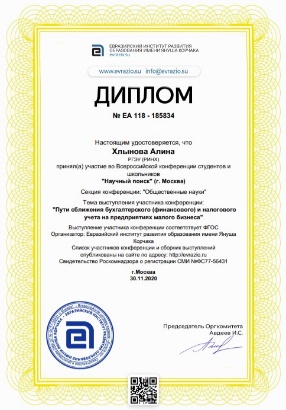 22Хлынова А.С.Онлайн-олимпиада Всероссийского портала «Конкурсита»7.12.2020дистанционно«Основные средства: учет, износ, переоценка, ликвидация»Диплом 1 место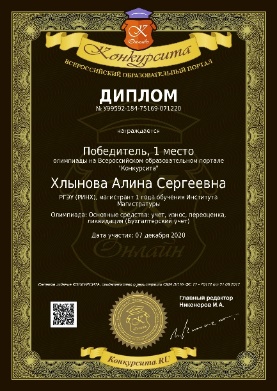 33Хлынова А.С.Всероссийский конкурс научных и исследовательских работ для детей и молодежи «Молодой специалист бухгалтерского учета»8.12.2020МоскваПрименение облачных технологий для бухгалтерского учета вусловиях цифровизации экономики РоссииДиплом 1 место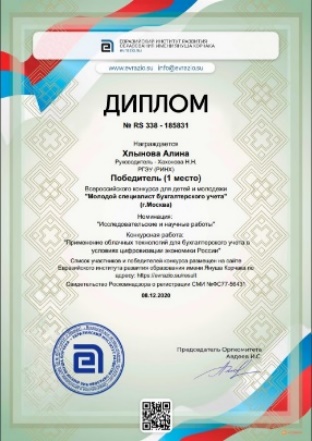 4Хлынова А.С.«Стартап Марафон»9.11.2020-18.11.2020дистанционно– Сертификат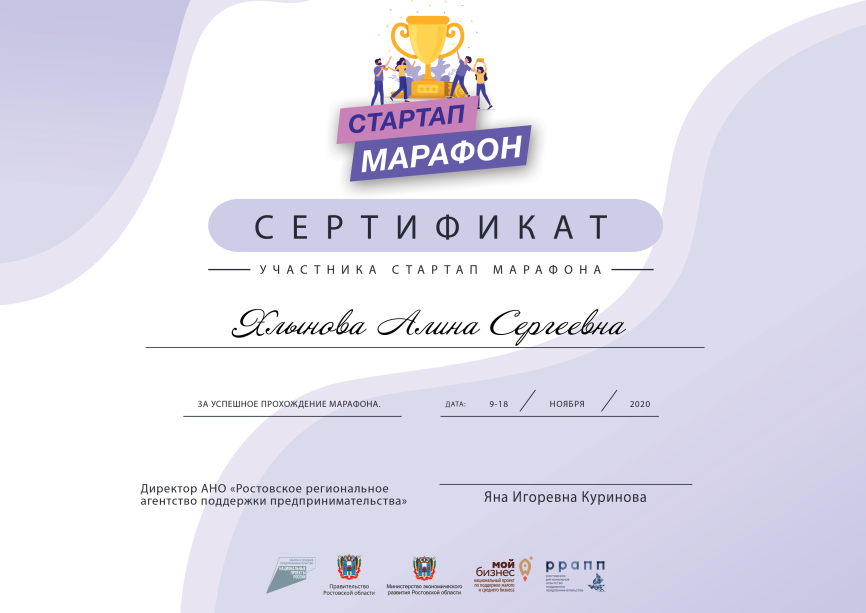 ПонятиеХарактеристикасубъекты малого предпринимательствахозяйствующие субъекты (юридические лица и индивидуальные предприниматели), отнесенные в соответствии с условиями, установленными Федеральным законом от 24.07.2007 № 209-ФЗ "О развитии малого и среднего предпринимательства в Российской Федерации", к малым предприятиям, в том числе к микропредприятиям, сведения о которых внесены в единый реестр субъектов малого предпринимательствапредприятия малого бизнесавнесенные в Единый государственный реестр юридических лиц потребительские кооперативы и коммерческие организации (за исключением государственных и муниципальных унитарных предприятий), а также физические лица, внесенные в Единый госреестр индивидуальных предпринимателей и осуществляющие предпринимательскую деятельность без образования юридического лица (далее — индивидуальные предприниматели), крестьянские (фермерские) хозяйства, соответствующие условиям, перечисленным в Федеральном законе от 24 июля 2007 года № 209-ФЗ «О развитии малого и среднего предпринимательства в Российской Федерации»микропредприятияюридическое лицо, которое соответствует определенным критериям и сведения о котором указываются в едином реестре субъектов малого и среднего предпринимательства; малое предприятие с минимальным количеством работников и минимальным объемом годового дохода; субъект малого предпринимательства, у которого за предшествующий календарный год среднесписочная численность работников не превысила 15 человек, а доход не превысил 120 млн. рублей.КритерийМикропредприятиеМалое предприятиеПримечанияЧисленность работниковНе более 15 чел.От 16 до 100 чел.Исчисляется расчетным путем. Информация для расчета берется из сведений, подаваемых в налоговую инспекцию.Сумма прошлогоднего дохода от предпринимательстваНе более 120 млн. руб.Не более 800 млн. руб.Доход определяется по данным налогового учета путем суммирования доходов по всем осуществляемым видам деятельности и применяемым налоговым режимамДоля участия других лиц в капиталеНе более 25%1. Процент членства государства, субъектов РФ, муниципальных образований, общественных организаций или благотворительных фондов составляет не более 25%.2. Процент членства иностранных юридических лиц или российских юридических лиц (не имеющих статуса малого предприятия) составляет не более 49%–ЮридическийХозяйственные общества, хозяйственные товарищества, хозяйственные партнерства, кооперативы, фермерские крестьянские хозяйства, индивидуальные предприниматели.Хозяйственные общества, хозяйственные партнерства, хозяйственные товарищества, индивидуальные предприятия, производственные кооперативов, потребительских кооперативы, крестьянские (фермерские) хозяйства.–